Beta-blockers in hypertension. Overview and meta-analysis of randomized outcome trialsAuthors: Costas Thomopoulosa, George Bazoukisb, Costas Tsioufisc, Giuseppe ManciadAffiliations a, Department of Cardiology, Helena Venizelou Hospital, Athens, Greece.b, Department of Cardiology, Evangelismos General Hospital of Athens, Athens, Greece.c, First Cardiology Clinic, Medical School, National and Kapodistrian University of Athens, Hippokration Hospital, Greece.d, University Milano-Bicocca, Milan, Policlinico di Monza, Monza, ItalySupplementary Table S1. Searching strategy in PubMed and Cochrane Collaboration LibrarySupplementary Table S2. Excluded studies and reason for exclusionReferences of all excluded studies (N=146) are reported in the present supplemental material as Supplementary References. Supplementary Table S3. Selected (included) trials of beta-blockers compared with placebo, no treatment or less intense treatment AMI, acute myocardial infarction; LVD, left ventricular dysfunction; CHD, coronary heart disease; HF, heart failure; NR, not reported, SBP, systolic blood pressure; DBP, diastolic blood pressure. TIBET reports only the attained systolic/diastolic BP difference (-8.1/-4.3 mmHg, respectively). Supplementary Table S4. Selected (included) trials of beta-blockers compared with other active drugs (comparison trials)For abbreviations refer to footnote of Supplementary Table S3. Berglund et al and TIBET provide the attained systolic/diastolic blood pressure difference among arms (not reported/1 mmHg and 0.4/0.6 mmHg, respectively); in CONVINCE the entire trial BP values are reported; in HDPAL the BP values are from home measurements.  Supplementary Table S5. Risk of bias of the included trials and categorization of trials in larger or smaller than 2,000 patient-years. Abbreviations of the reported outcomes: CHD; coronary heart disease; HF, heart failure; Double, composite of coronary heart disease and stroke; Triple, composite of coronary heart disease, stroke, and heart failure; CV death, cardiovascular death. Risk of bias legend: R, bias arising from randomization process; D, bias due to deviations from intended interventions; Mi, bias due to missing outcome data; Me, bias in measurement of the outcome; S, bias in selection of the reported result; O, overall risk of bias., low risk of bias; , some concerns, , high risk of bias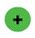 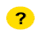 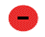 Supplementary Table S6. Specific beta-blockers versus placebo or no treatment or less intense treatment without a beta-blockerBaseline systolic/diastolic blood pressure (mmHg): alprenolol, NA; atenolol, 173.5/91.3; bisoprolol, 129/79.5; bucindolol, 117/71.2; carvedilol, 121.7/74; metoprolol, 124.8/75.9; nebivolol, 138.6/80.5; oxprenolol, 130.3/81.9; practolol, 122.4/78; propranolol, 149.7/92.3. Agents represented in one only trial were excluded from the analysis. * Mantel-Haenszel risk ratios under random effects model and 95% confidence interval. CHD, coronary heart disease; CV, cardiovascular HF, heart failure. Due to Bonferroni correction, statistical significance may be lower than 0.05 depending on the number of comparisons for each individual outcome. Supplementary Table S7. Types of beta-blockers versus other active agentsBaseline systolic/diastolic blood pressure (mmHg): atenolol, 158/90.7; metoprolol, 146.1/92.6; propranolol, 161.1/98.8. Agents represented in one only trial were excluded from the analysis. Agents represented in one only trial were excluded from the analysis. * Mantel-Haenszel risk ratios under random effects model and 95% confidence interval.  BP, blood pressure; CHD, coronary heart disease; CV, cardiovascular HF, heart failure. Due to Bonferroni correction, statistical significance may be lower than 0.05 depending on the number of comparisons for each individual outcome. Supplementary Table S8. Publication bias (under random-effects model) for outcome assessment according to Duval and Tweedie trim-and-fill method and the Egger’s regression testing in beta-blocker BP lowering against placebo, no or less treatment (A) and comparison (B) trials. Abbreviations as in preceding Tables and FiguresSupplementary Figure S1. Trials on Beta-Blockers versus placebo, no treatment or less intense treatment without beta-blockers. Sensitivity analysis based on quality (Panel A, only trials with low overall risk of bias) and magnitude of trial patient-year product (Panel B, only trials with 2,000 patient-years and over). Abbreviations and explanations as in preceding Figures and Supplementary Tables. 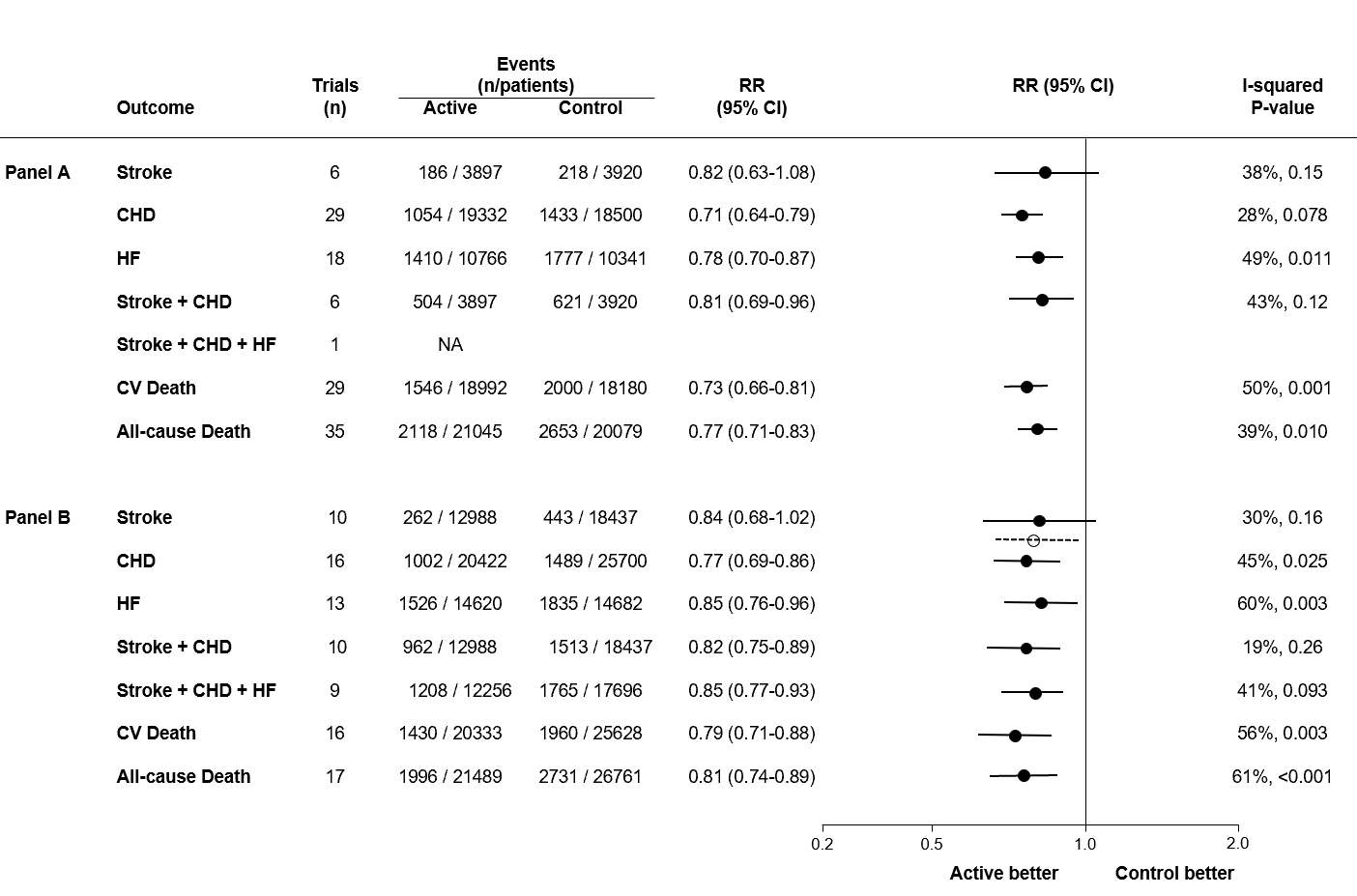 Supplementary Figure S2. Comparison trials of Beta-Blockers versus other drugs. Sensitivity analysis based on quality (Panel A, only trials with low overall risk of bias) and magnitude of trial patient-year product (Panel B, only trials with 2,000 patient-years and over). Abbreviations and explanations as in preceding Figures and Supplementary Tables.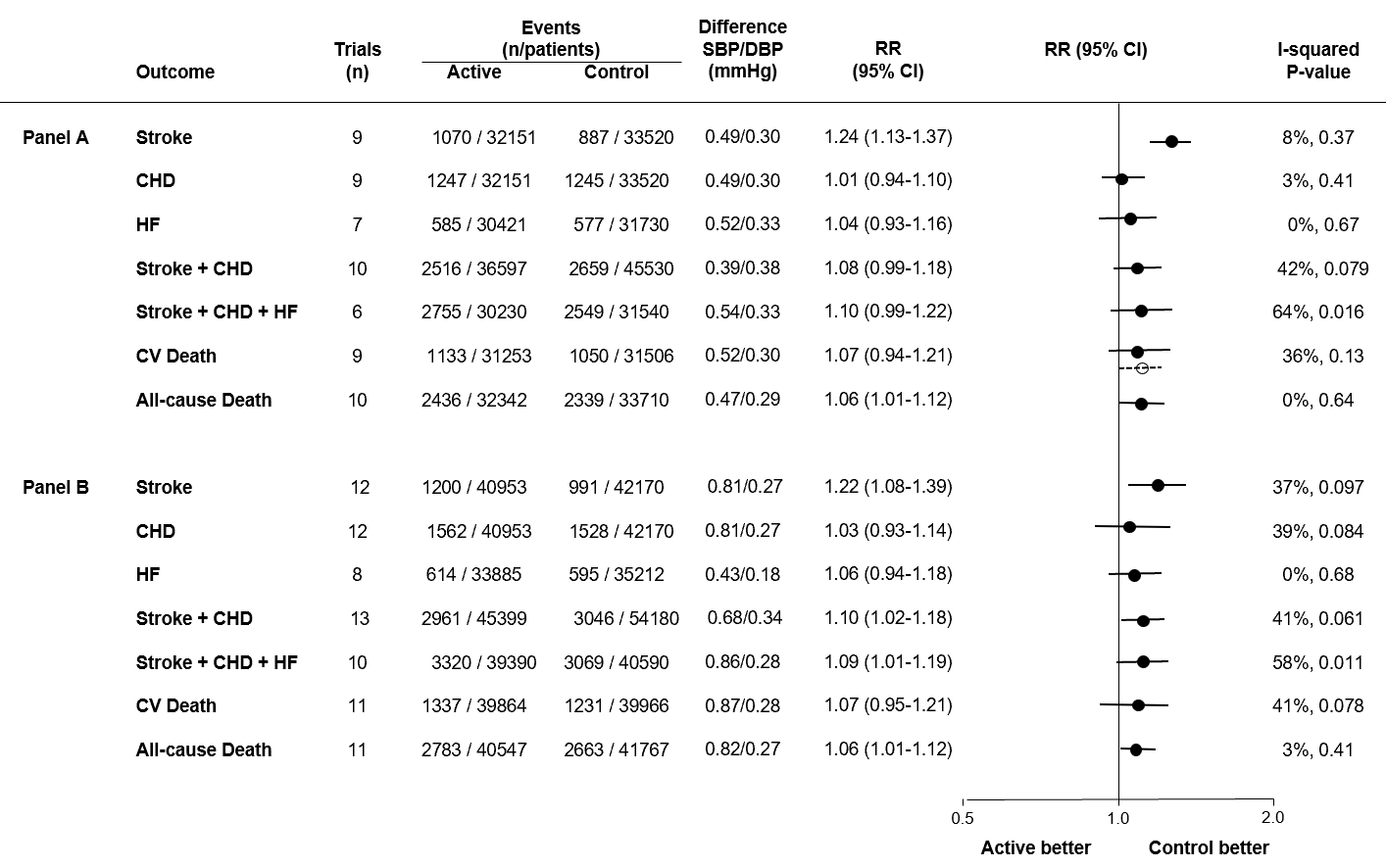 Supplementary Figure S3. Publication bias (under random-effects) funnel plots of the included trials. Trials on Beta-blockers versus placebo, no treatment or less intense treatment without beta-blockers are shown in Panel A. Comparison trials are shown in Panel B.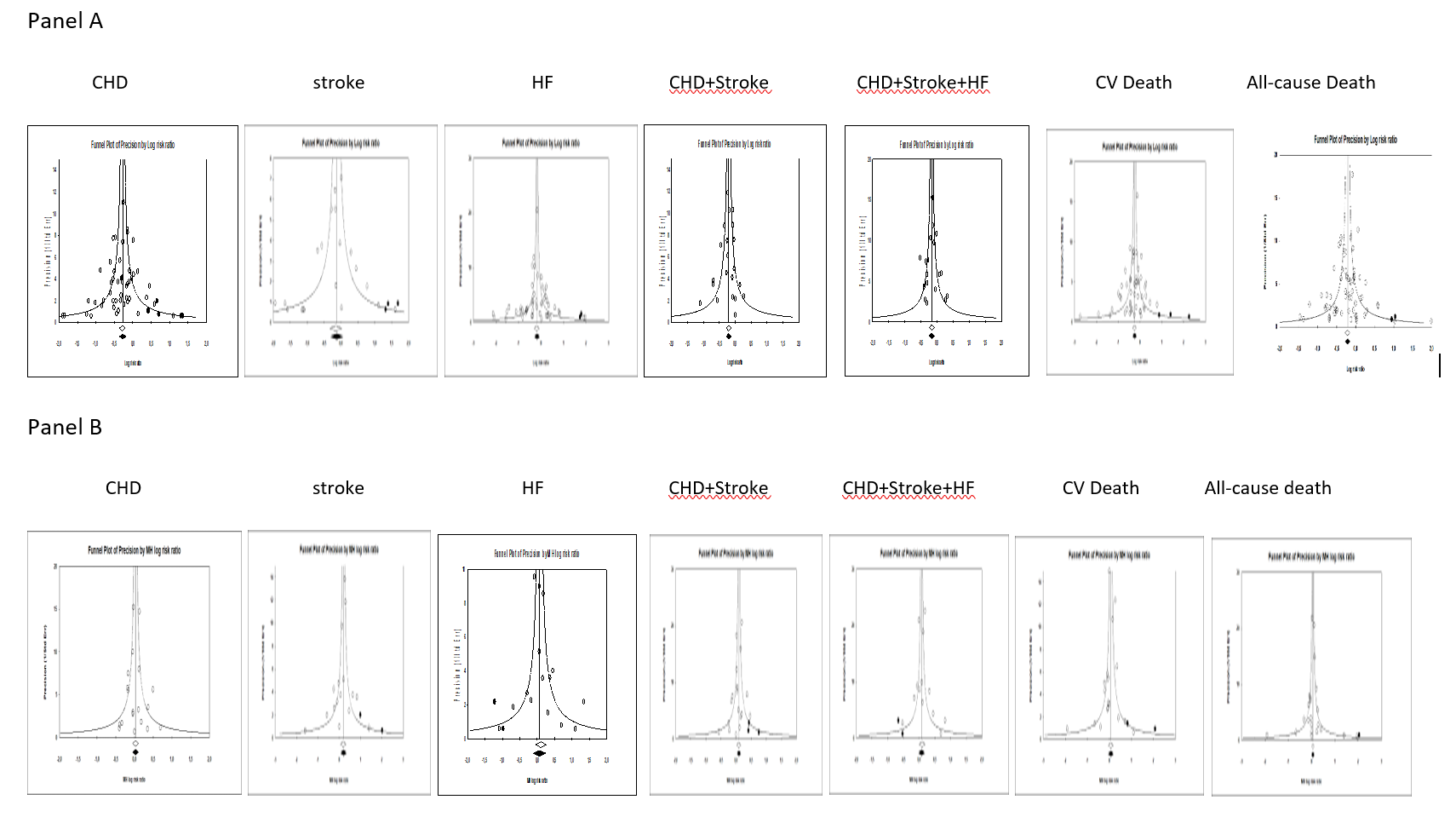 Supplementary Figure S4. Detailed results for the effect of beta-blockers vs controls (Panel A: placebo, no treatment or less intense treatment without beta-blockers; Panel B: other drugs) on stroke, CHD (coronary heart disease), HF (heart failure), CV (cardiovascular) death all-cause mortality. AMI, acute myocardial infarction.  Panel A: BP-lowering trials1. All-selected studies, Stroke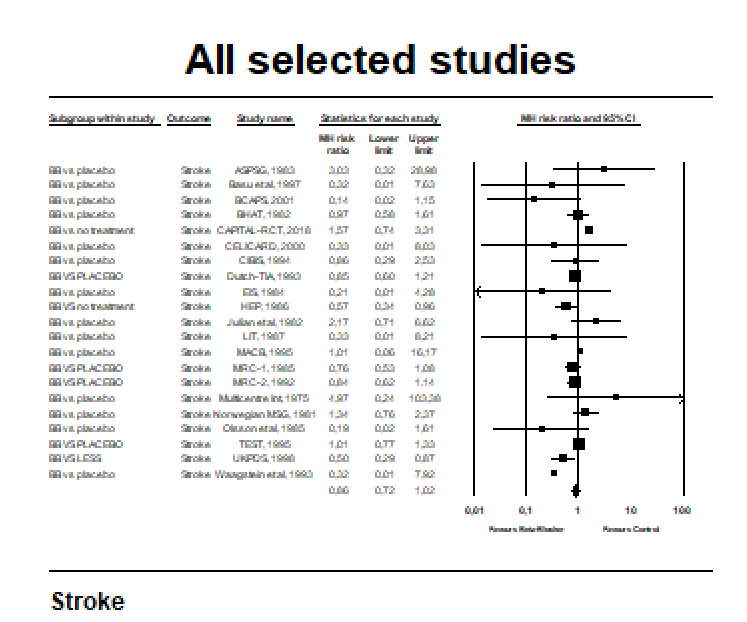 2. All-selected studies, CHD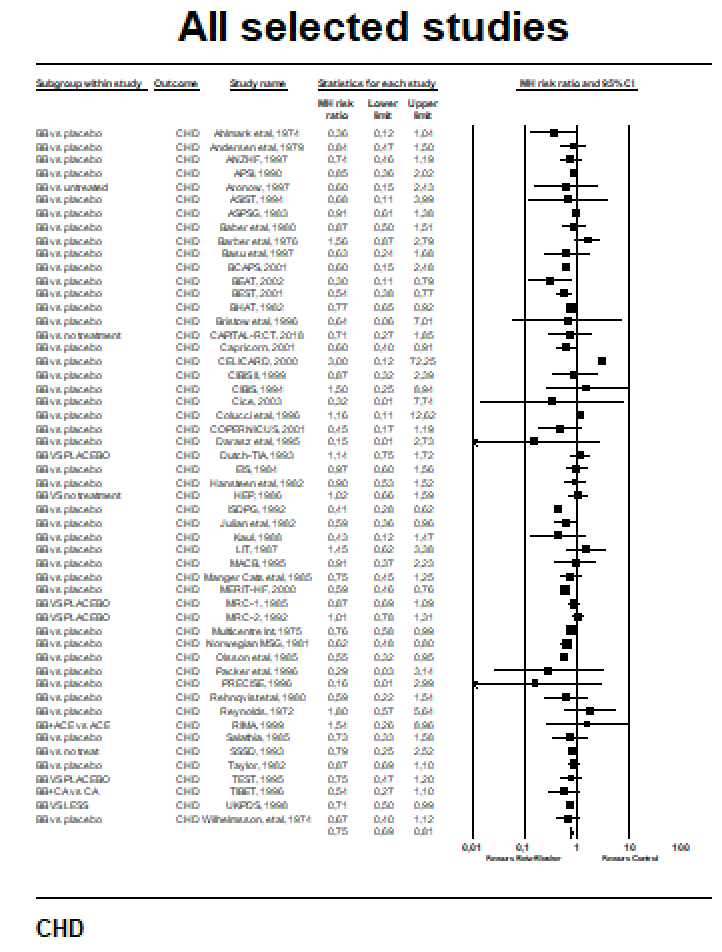 3. All selected studies, HF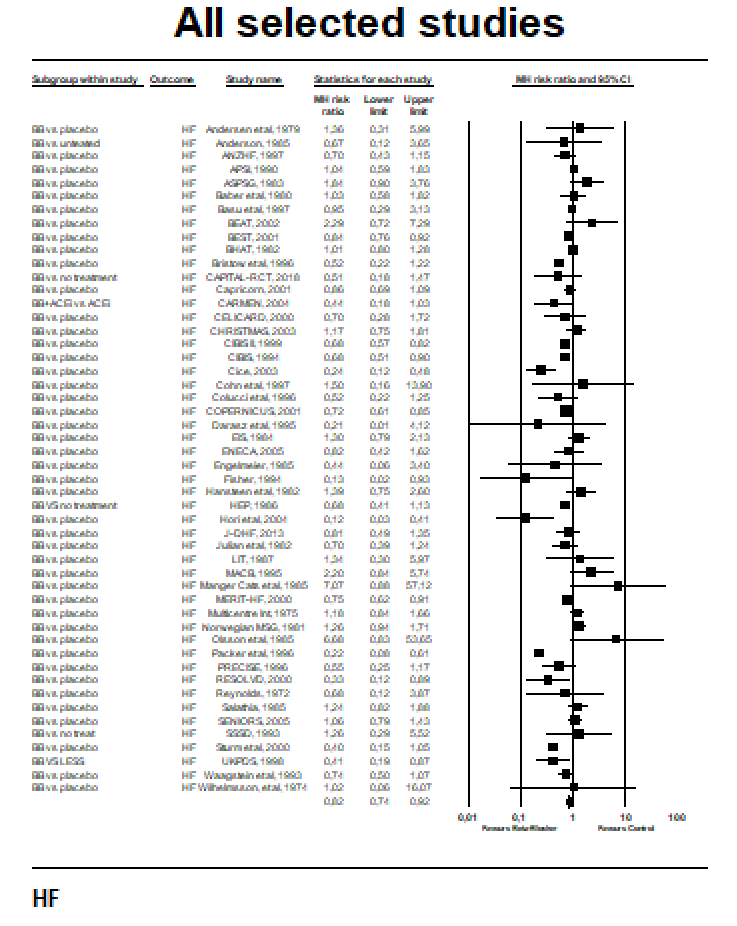 4. All-selected studies, CV mortality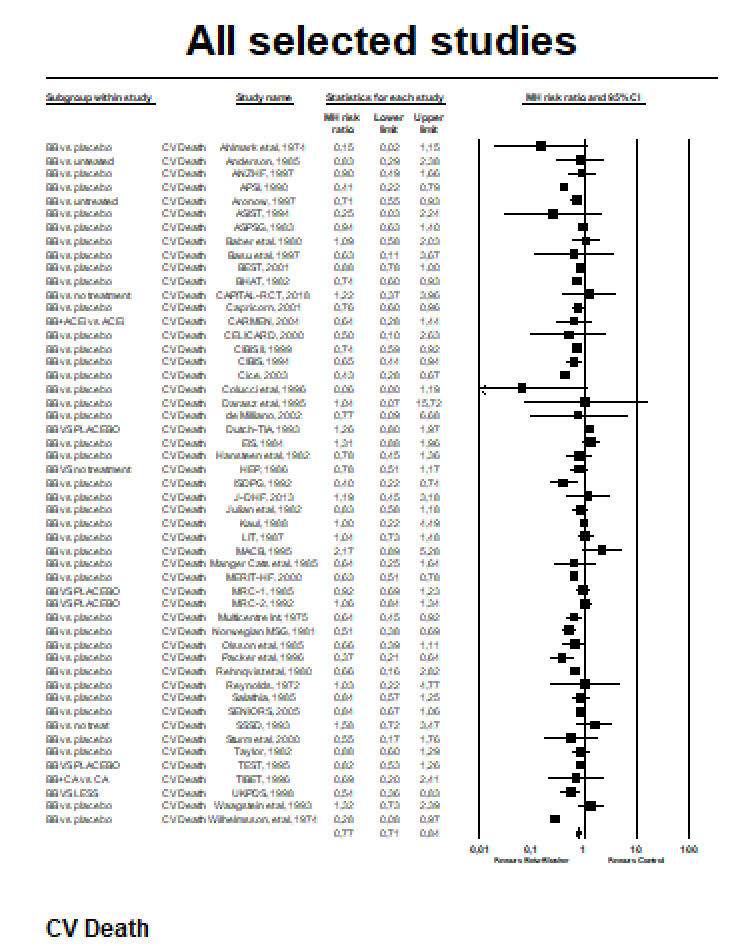 5. All-selected studies, All-cause mortality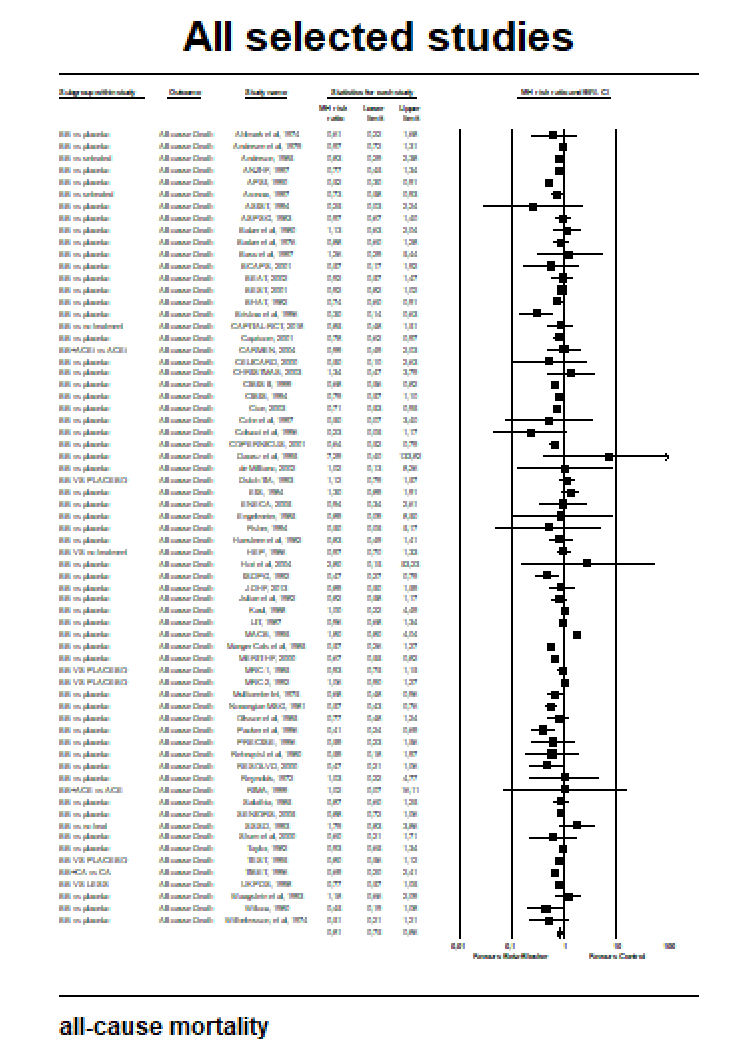 6. Exclusion of AMI and HF studies, Stroke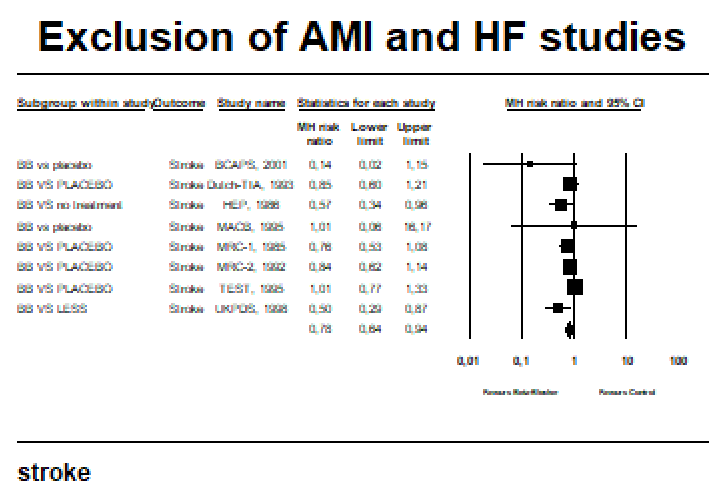 7. Exclusion of AMI and HF studies, CHD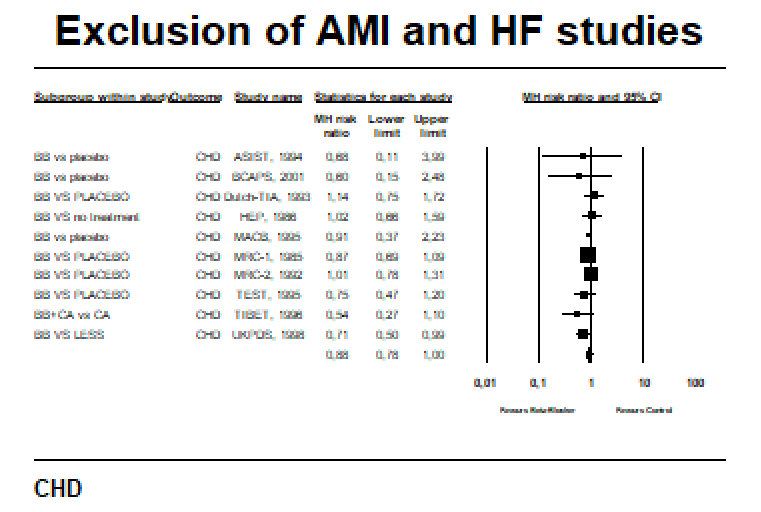 8. Exclusion of AMI and HF studies, HF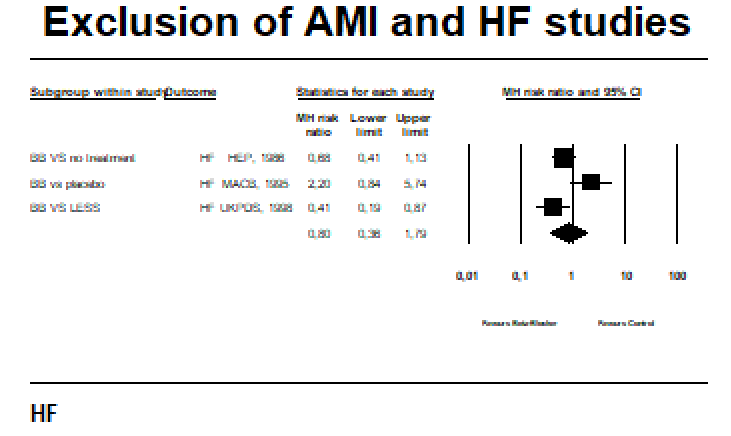 9. Exclusion of AMI and HF studies, CV Death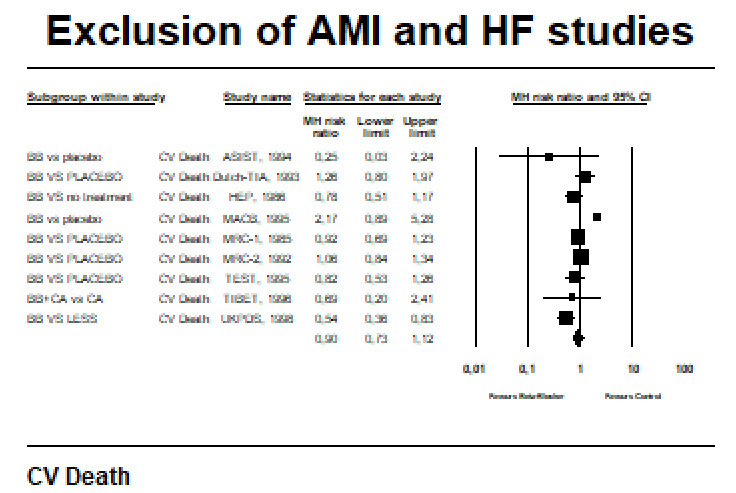 10. Exclusion of AMI and HF studies, all-cause Death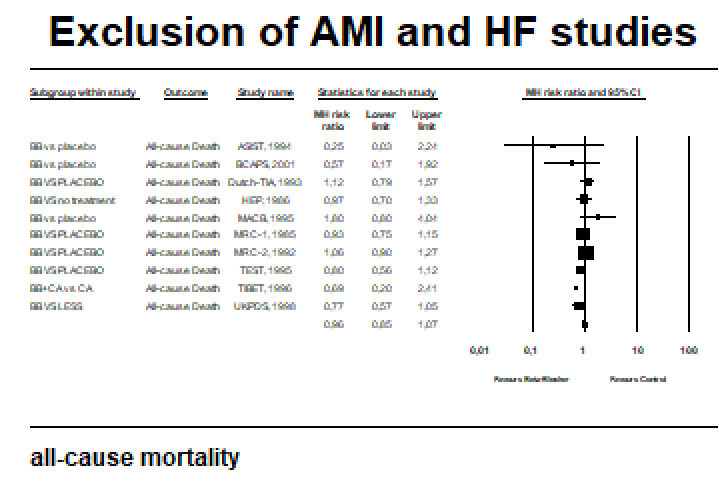 11. only hypertension studies, stroke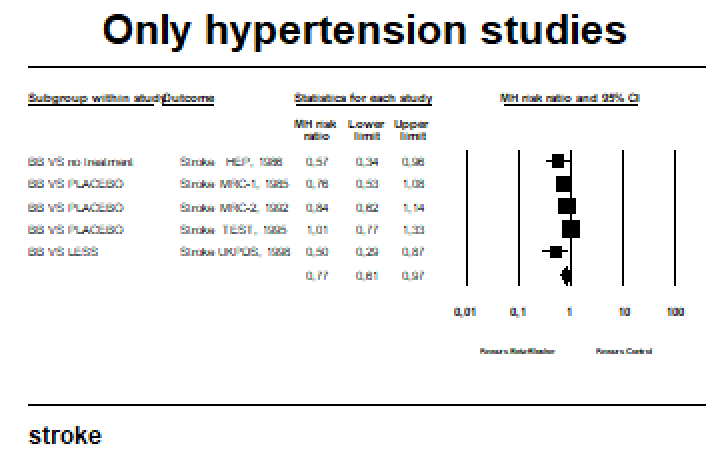 12. only hypertension studies, CHD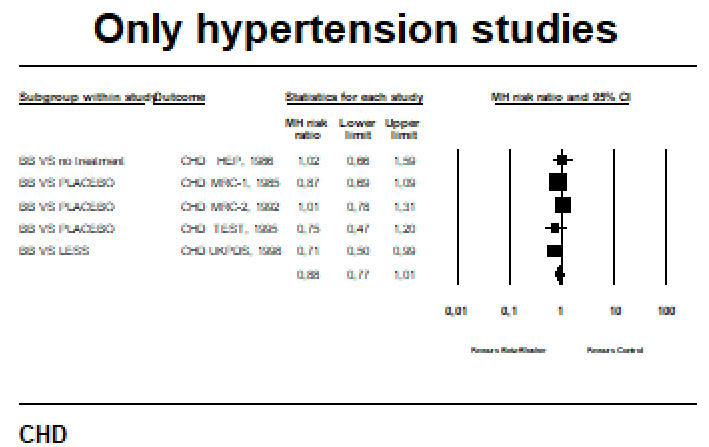 13. only hypertension studies, HF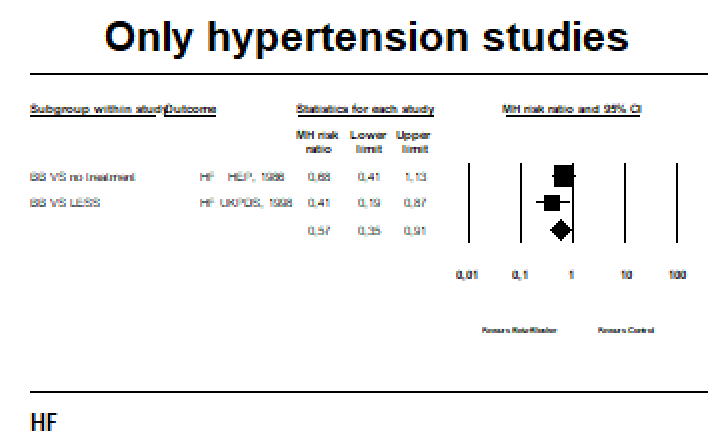 14. only hypertension studies, CV death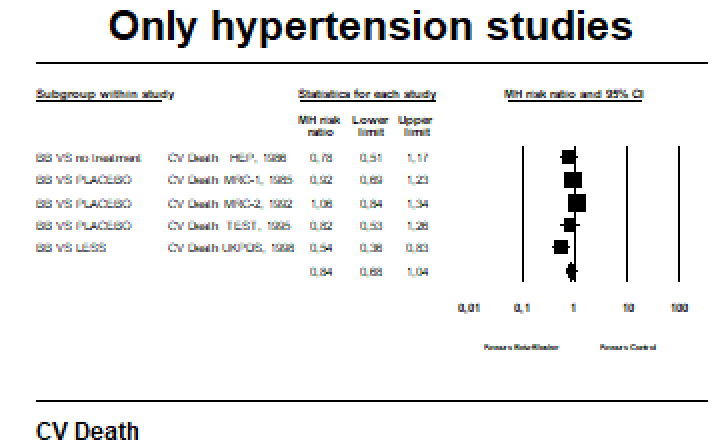 15. only hypertension studies, all-cause death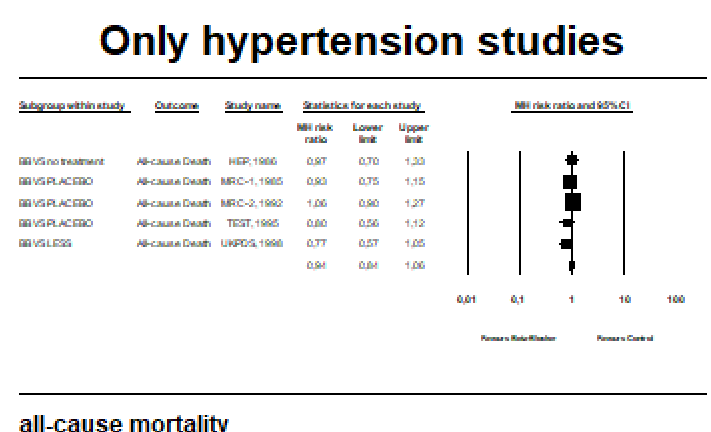 16. AMI trials, stroke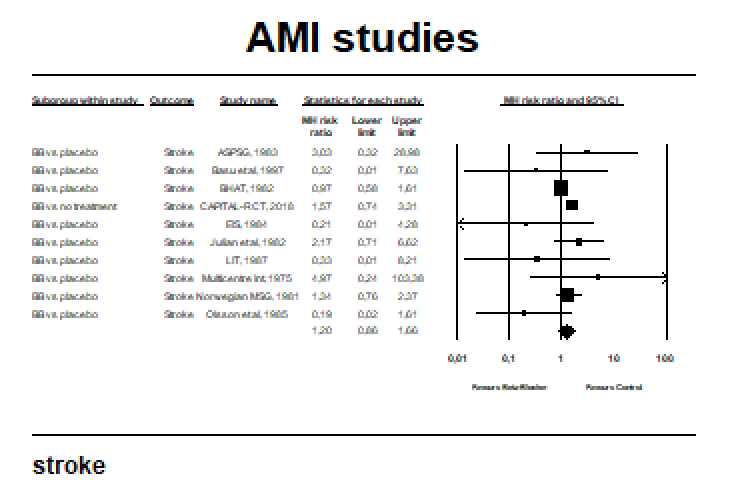 17. AMI trials, CHD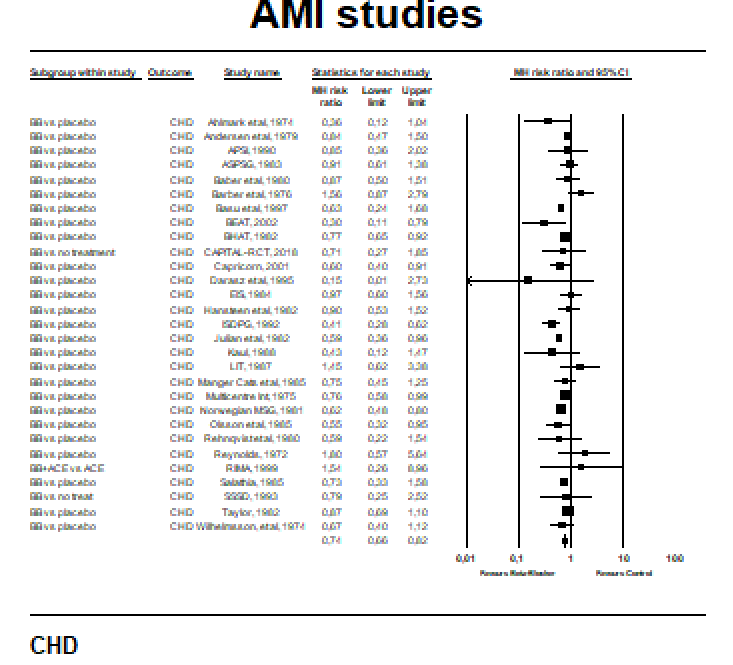 18. AMI trials, HF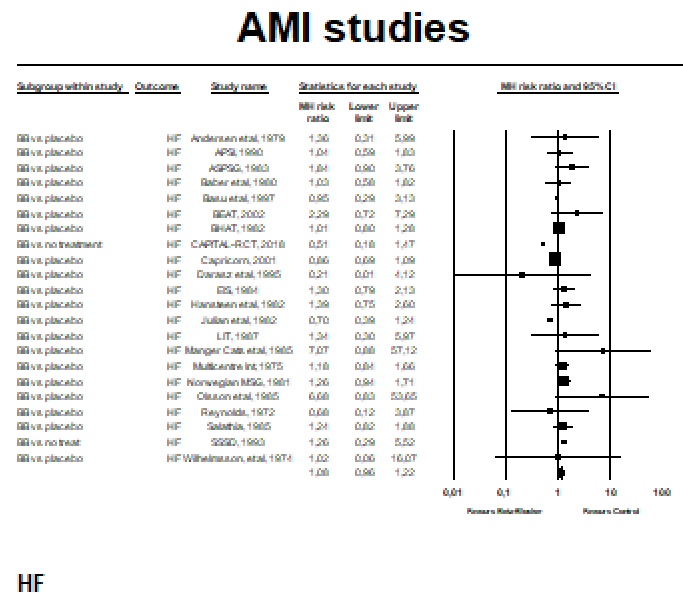 19. AMI trials, CV Death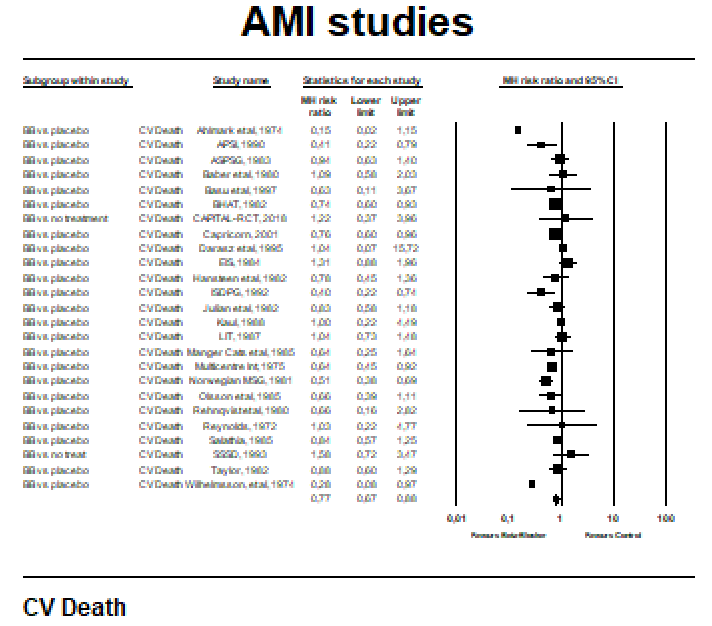 20. AMI trials, all-cause mortality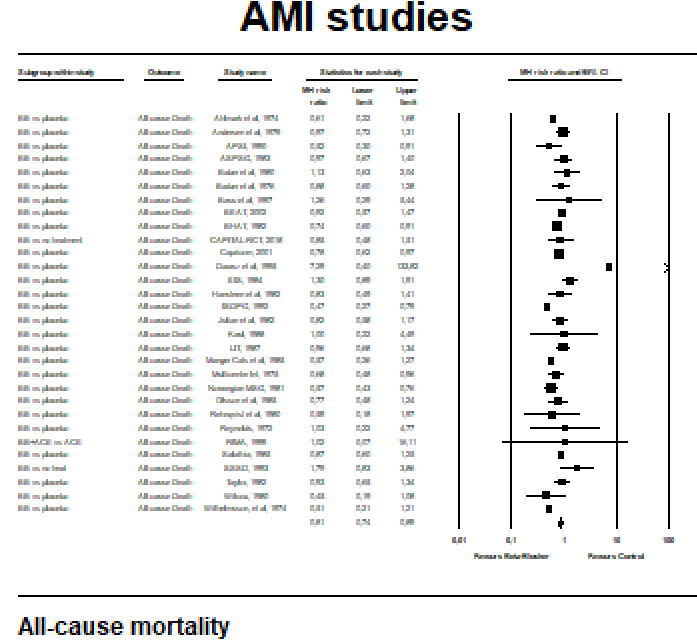 21. HF trials, stroke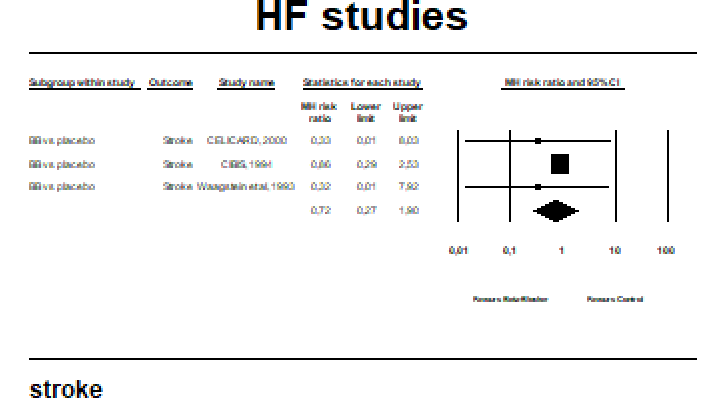 22. HF trials, CHD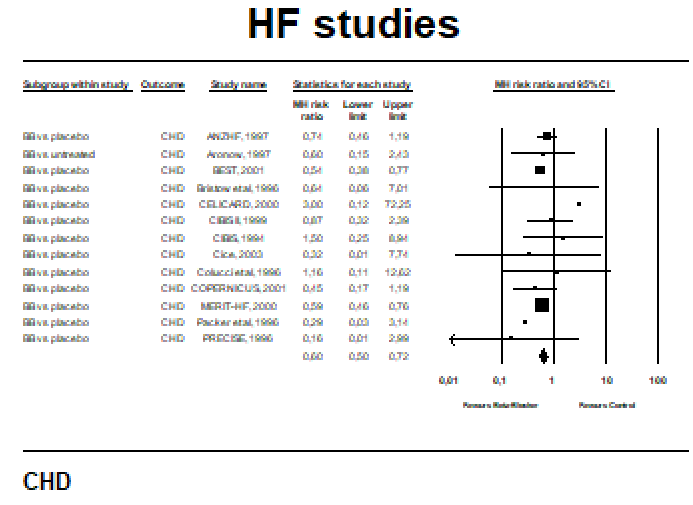 23. HF trials, HF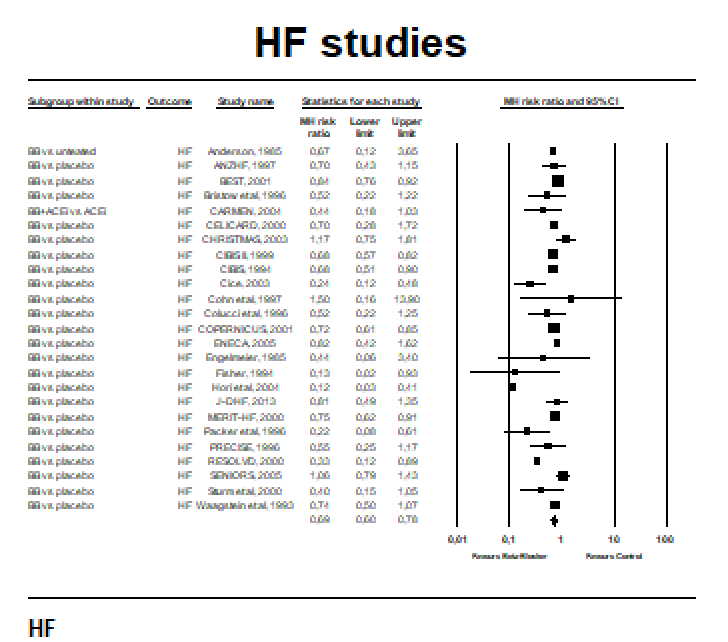 24. HF trials, CV Death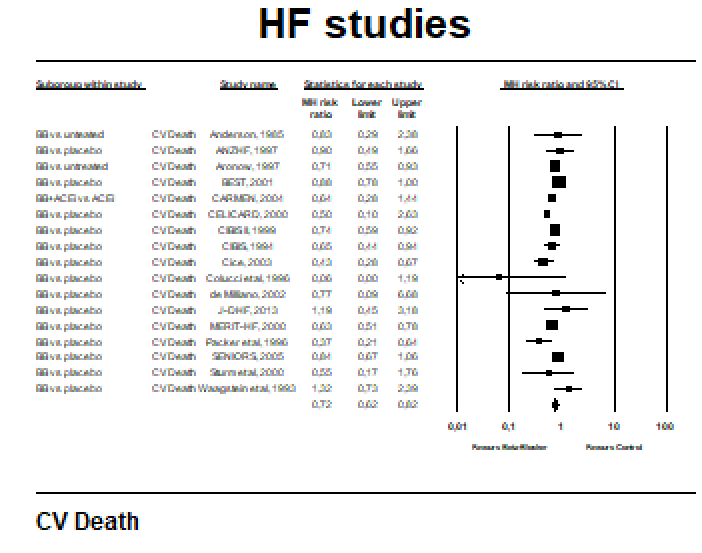 25. HF trials, all-cause mortality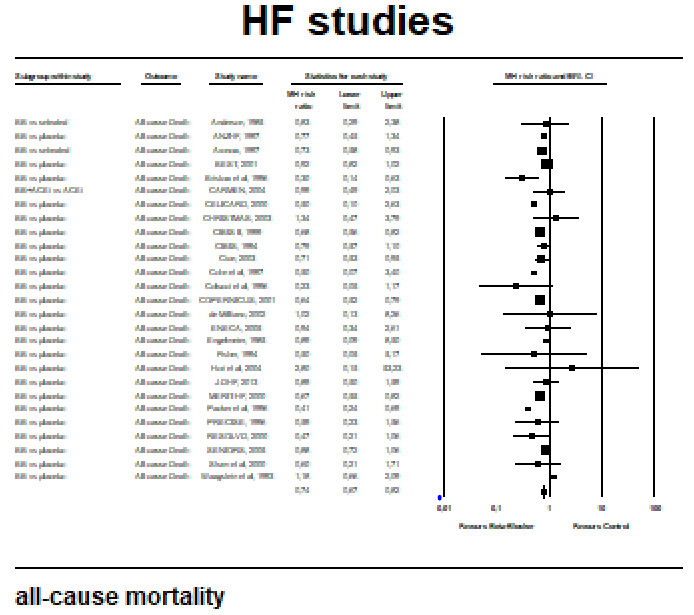 Panel B: Comparison trials1. all selected trials, stroke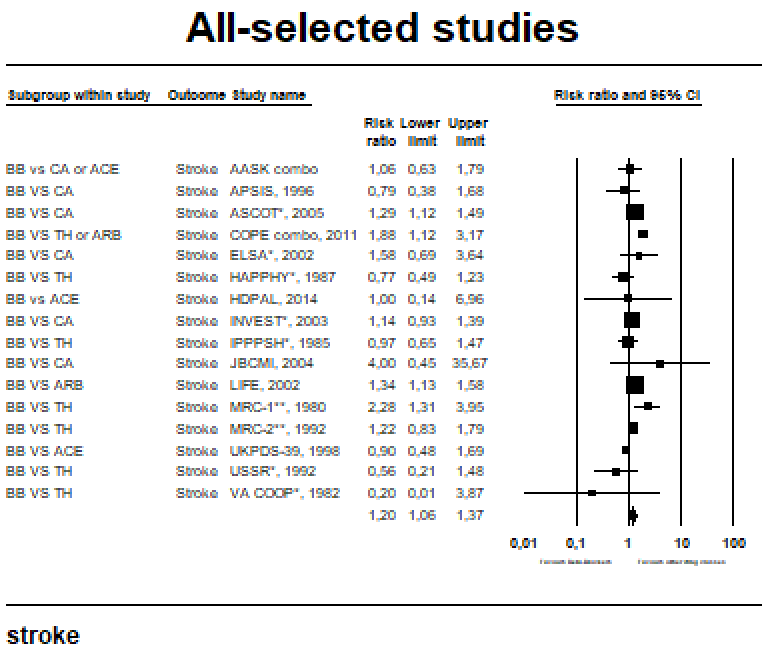 2. all selected trials, CHD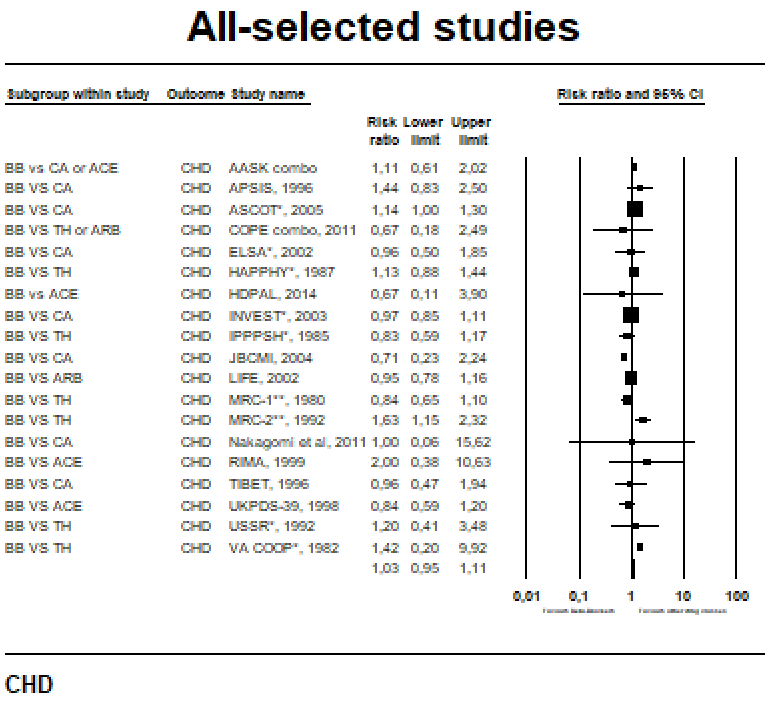 3. all-selected studies, HF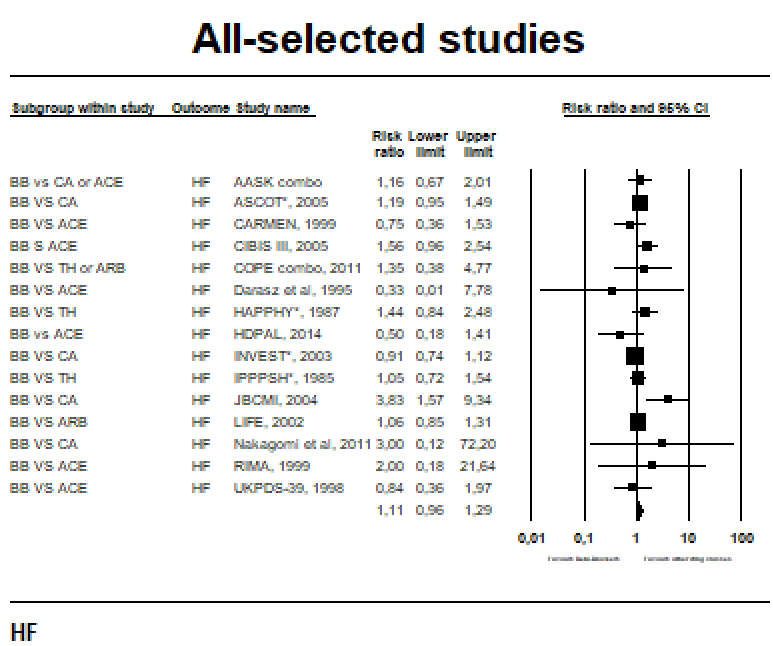 4. All-selected studies, CV death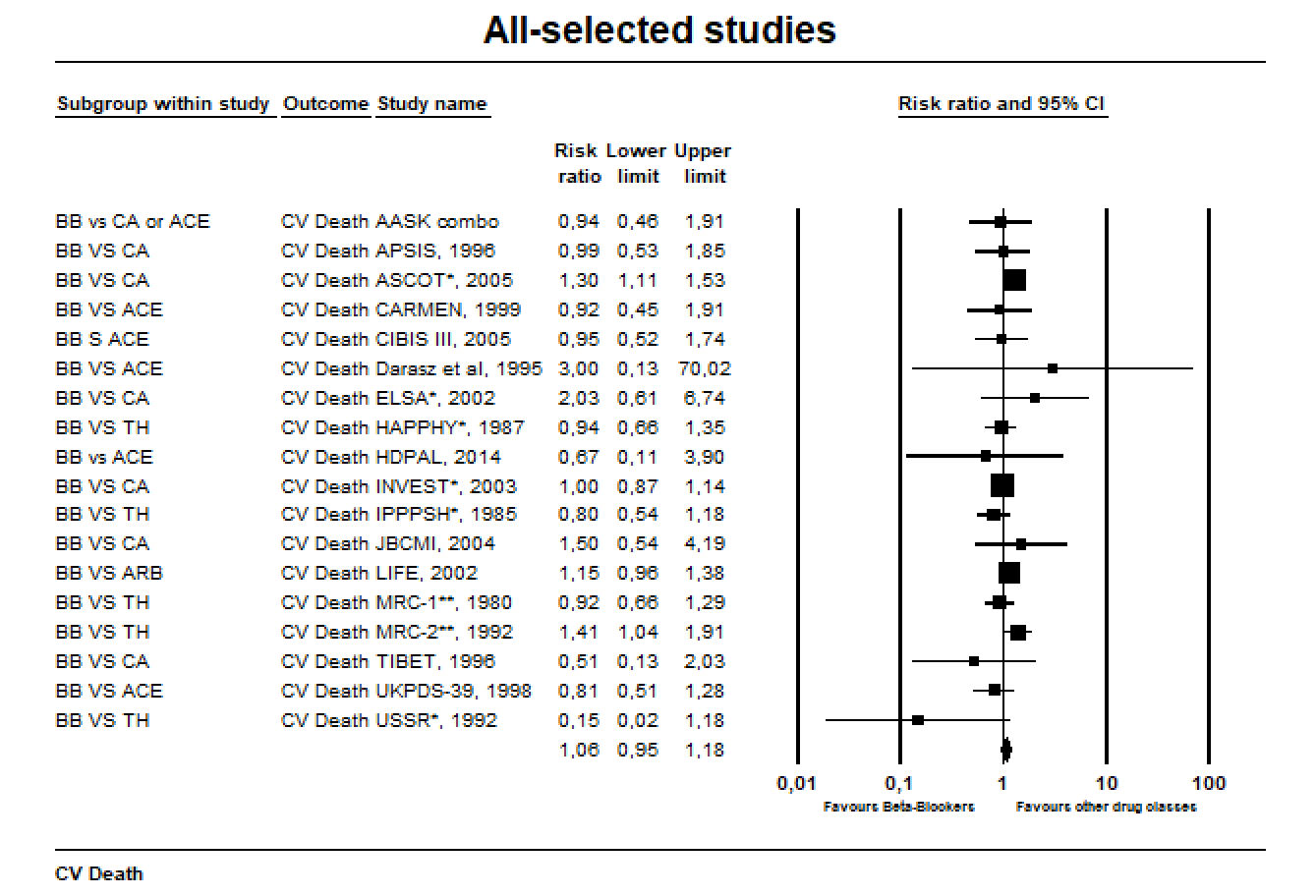 5. All-selected studies, all-cause mortality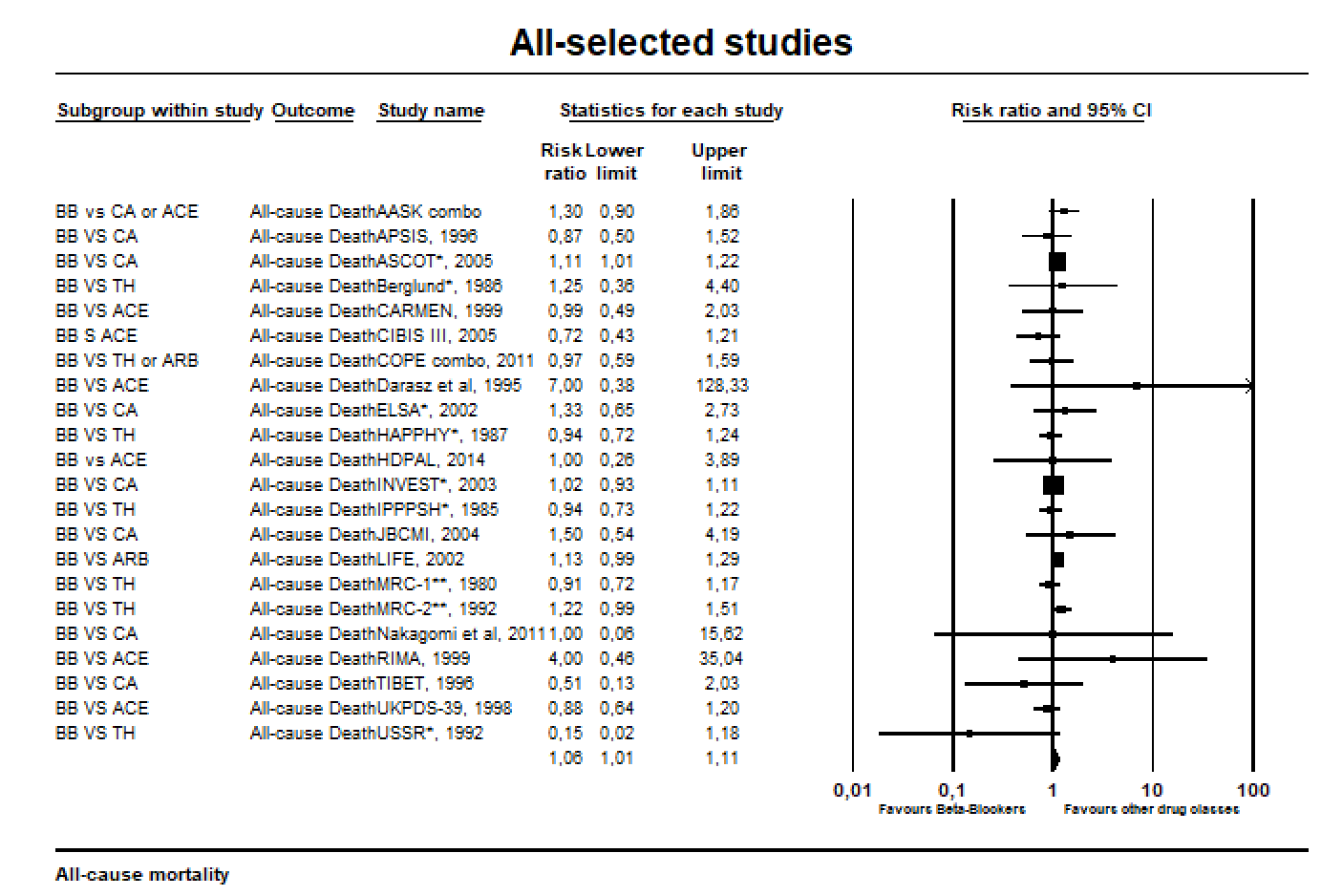 6. Exclusion of AMI and HF trials, stroke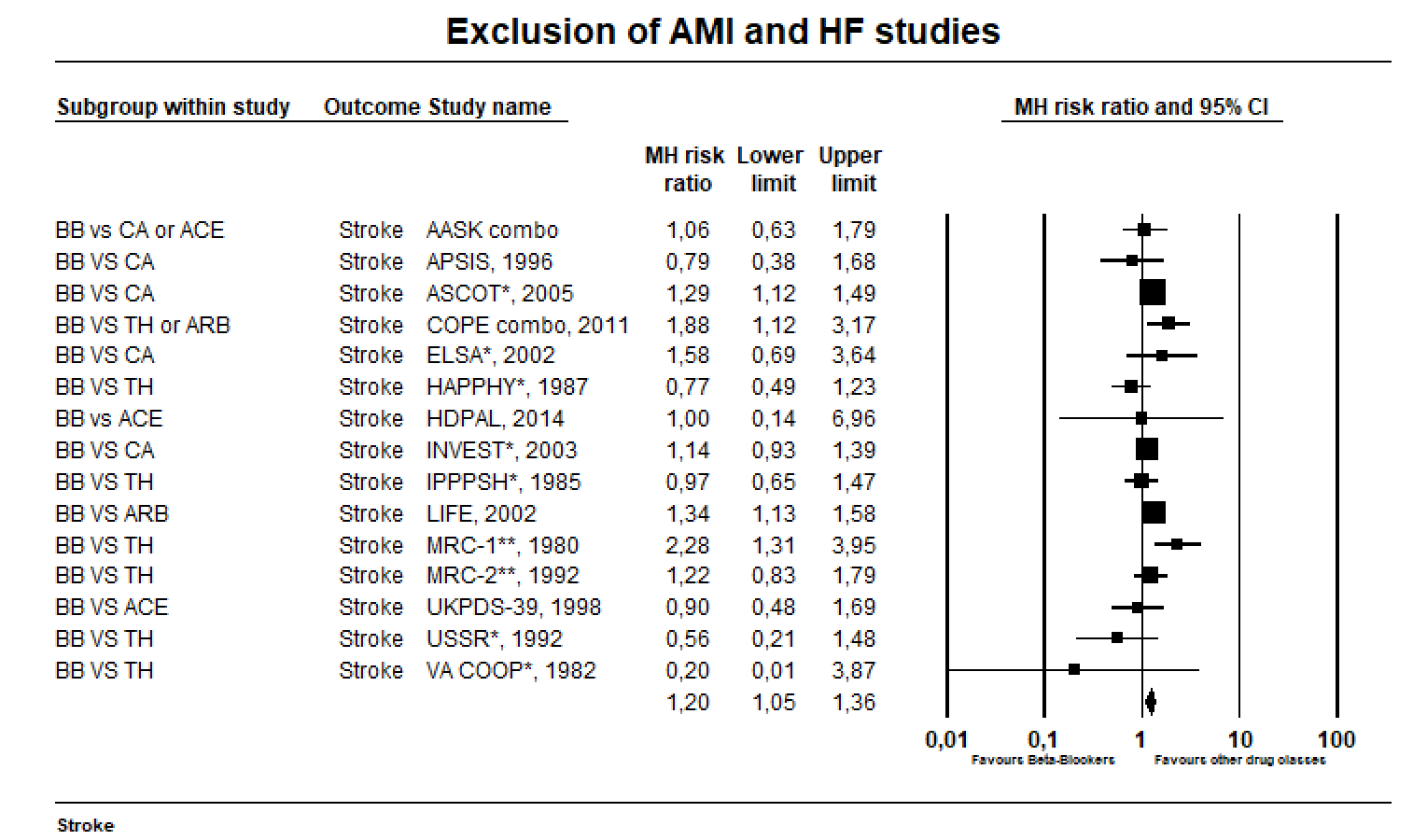 7. Exclusion of AMI and HF trials, CHD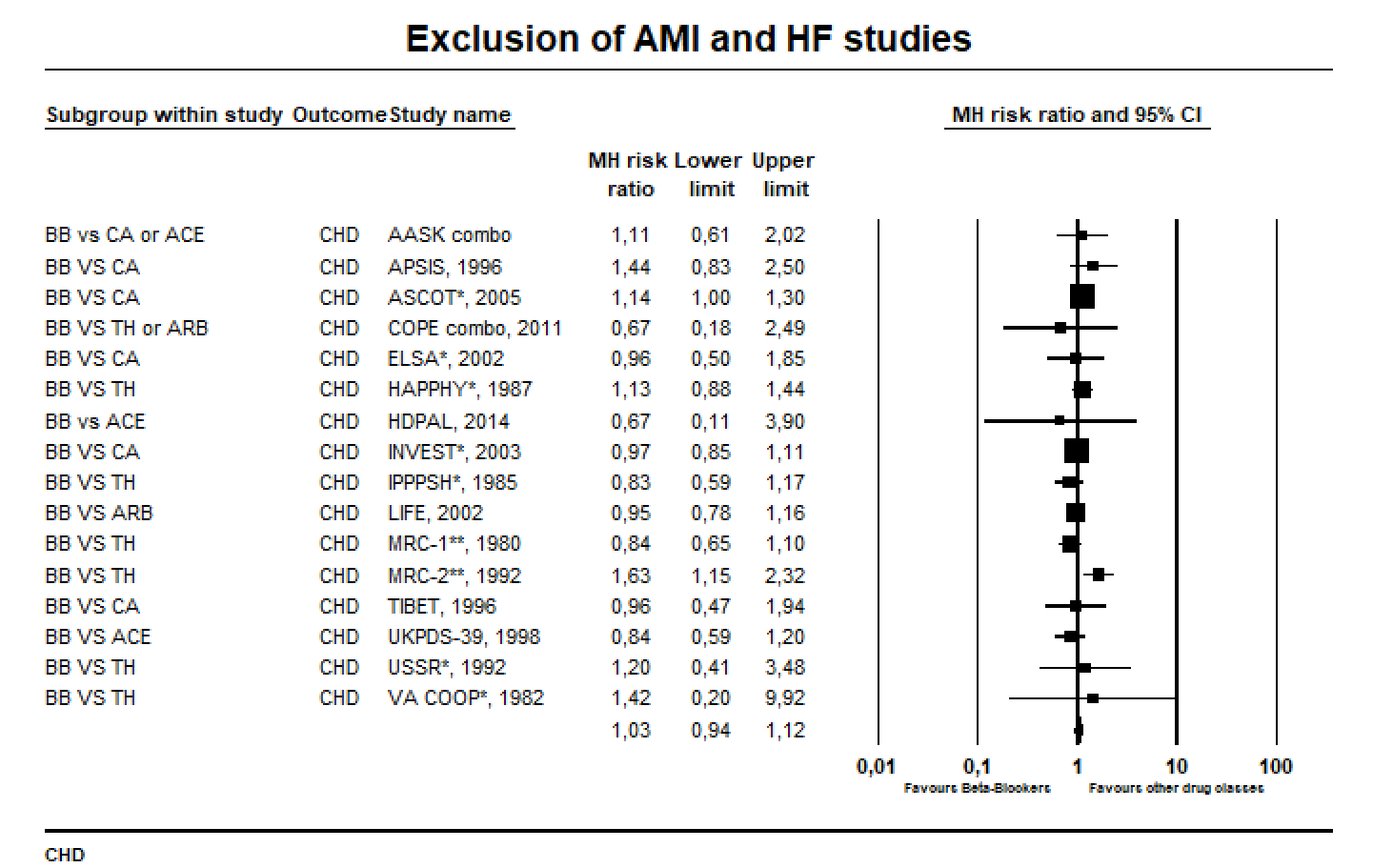 8. Exclusion of AMI and HF trials, HF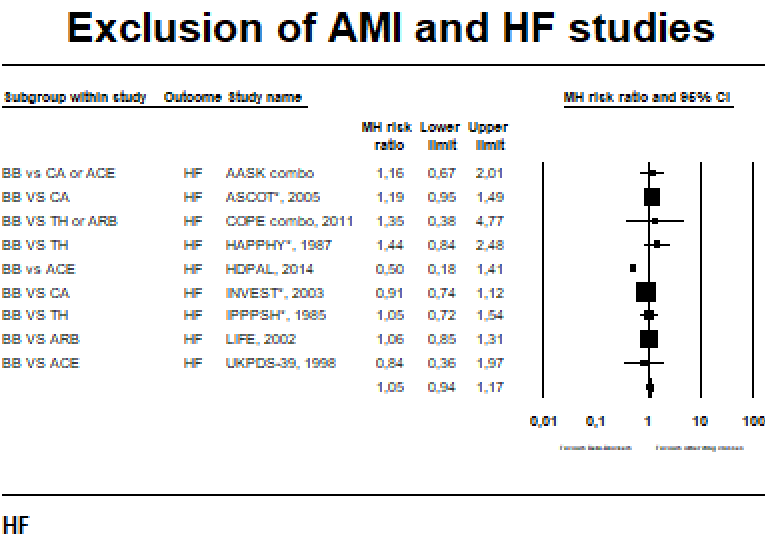 9. Exclusion of AMI and HF trials, CV death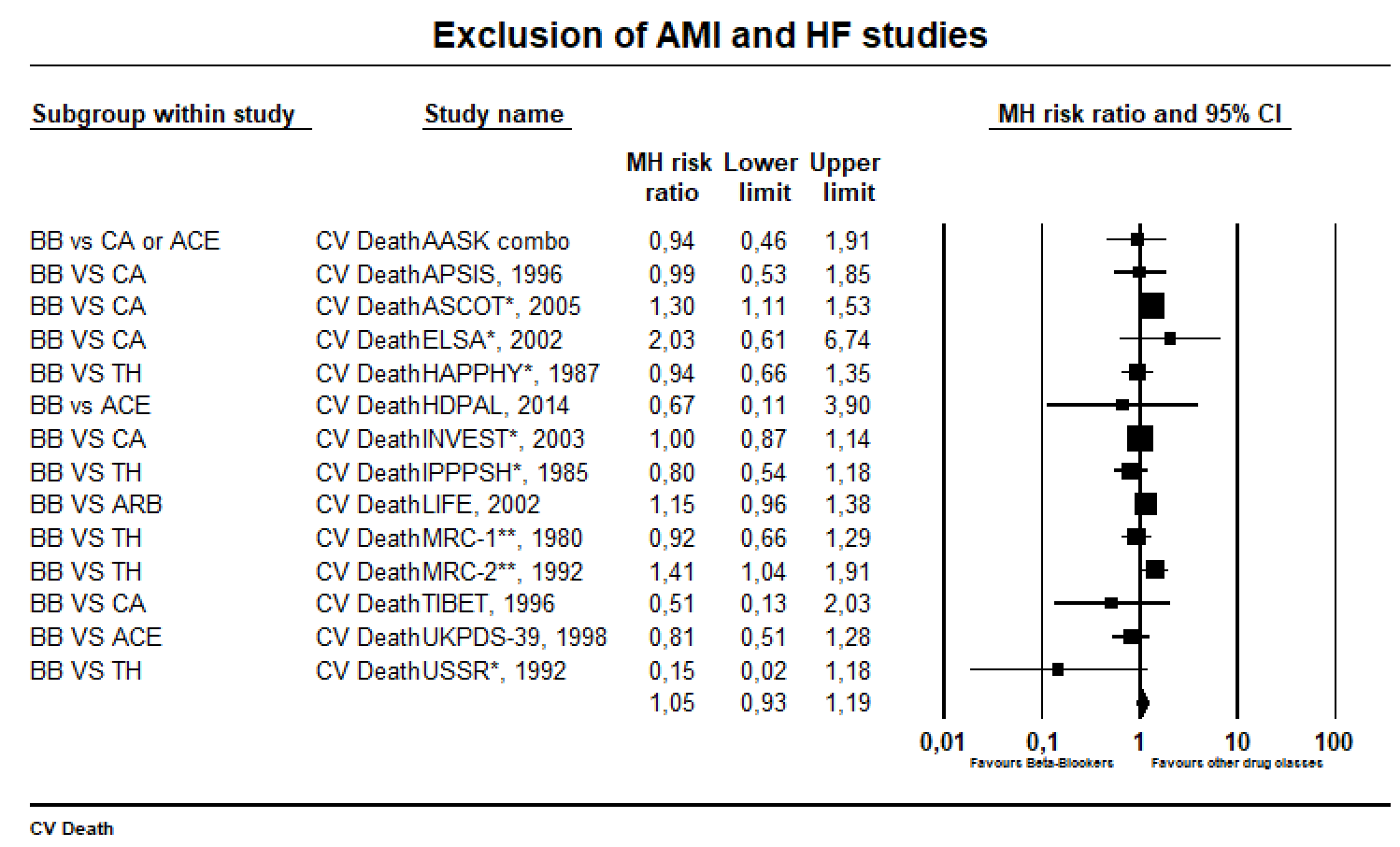 10. Exclusion of AMI and HF trials, all-cause death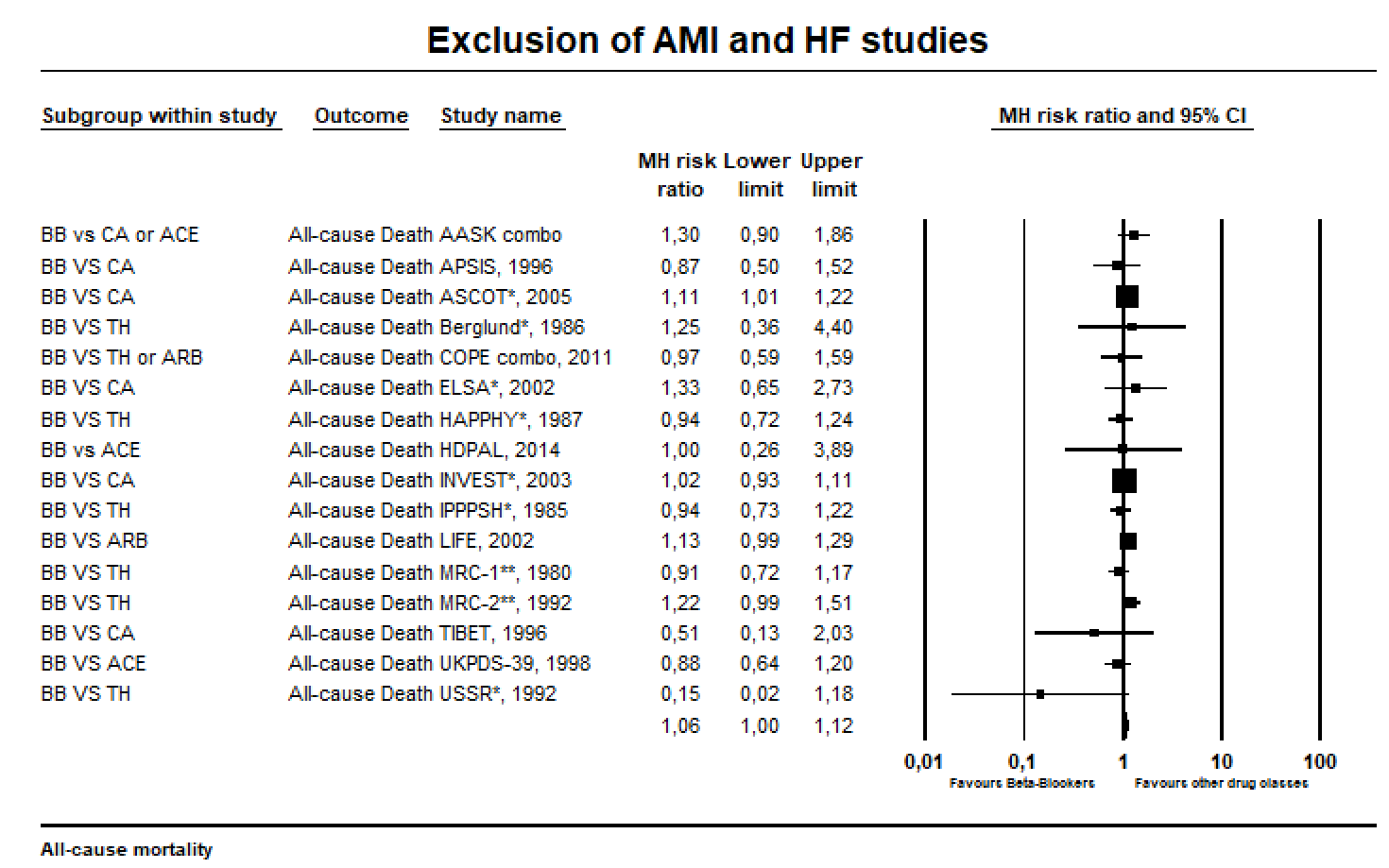 11. Hypertension studies only, stroke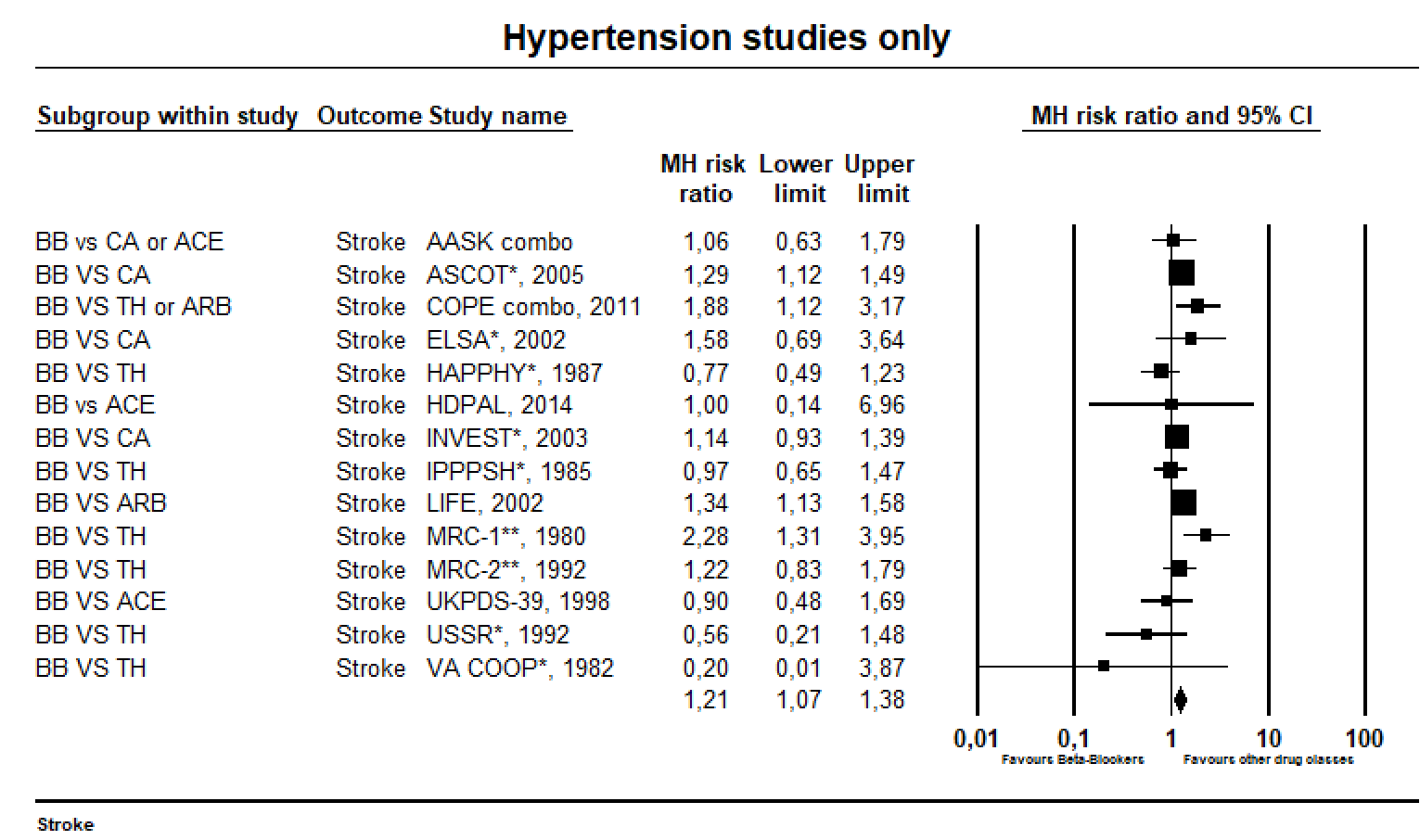 12. Hypertension studies only, CHD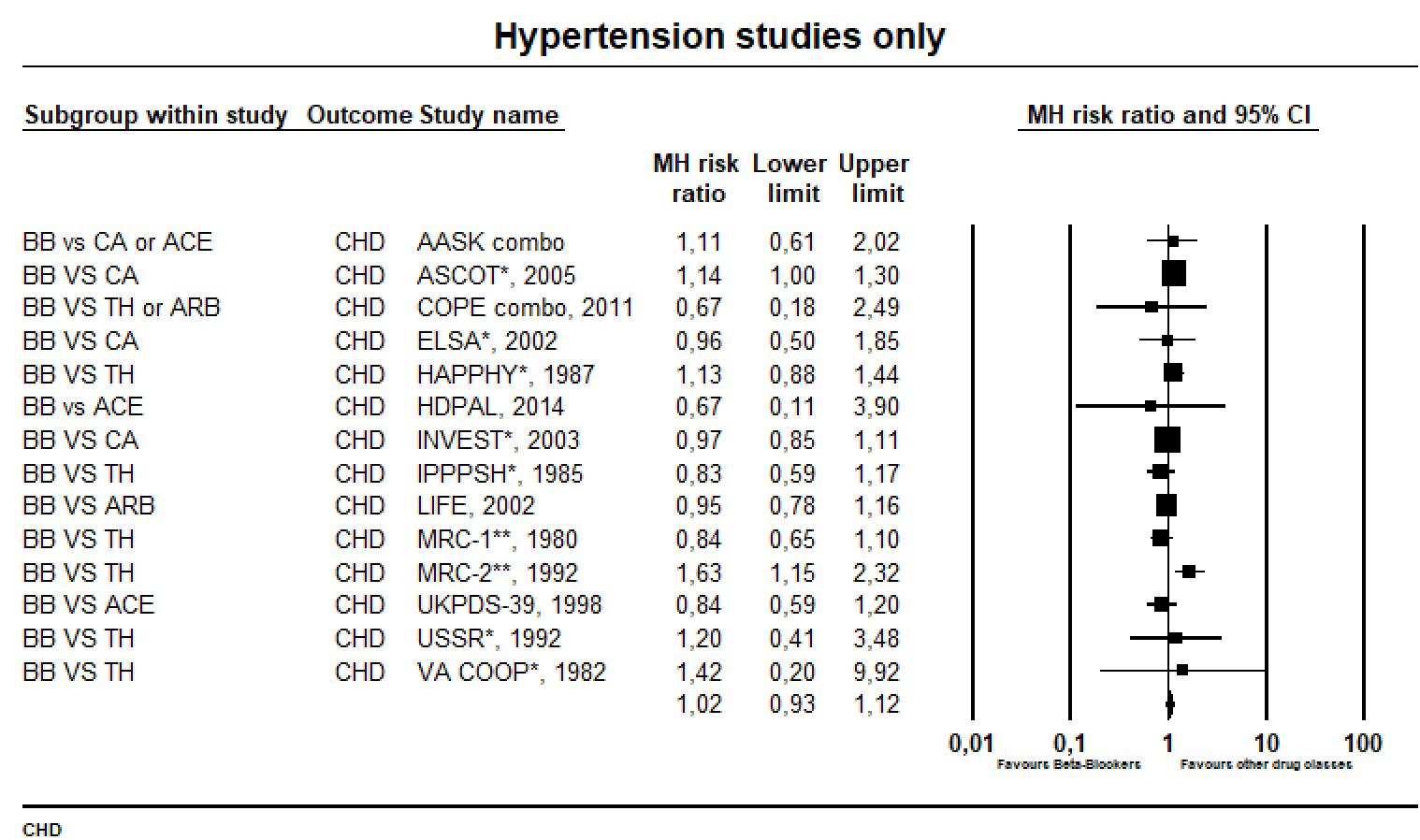 13. Hypertension studies only, HF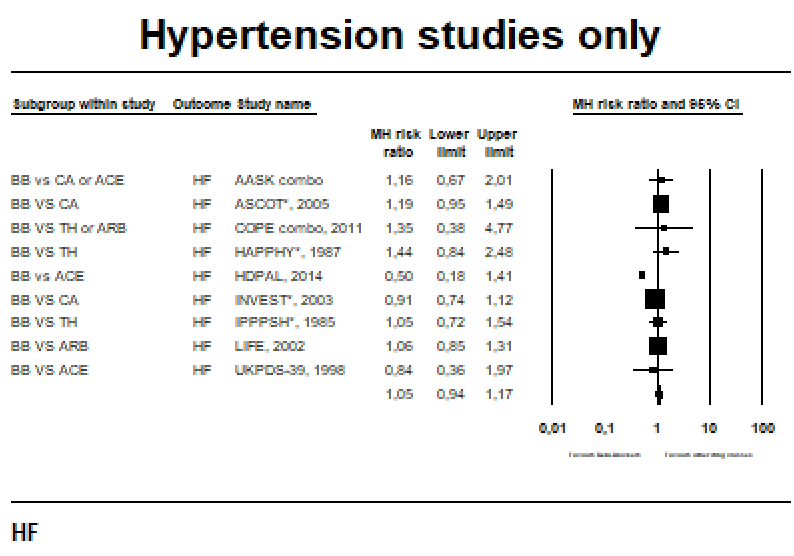 14. Hypertension studies only, CV Death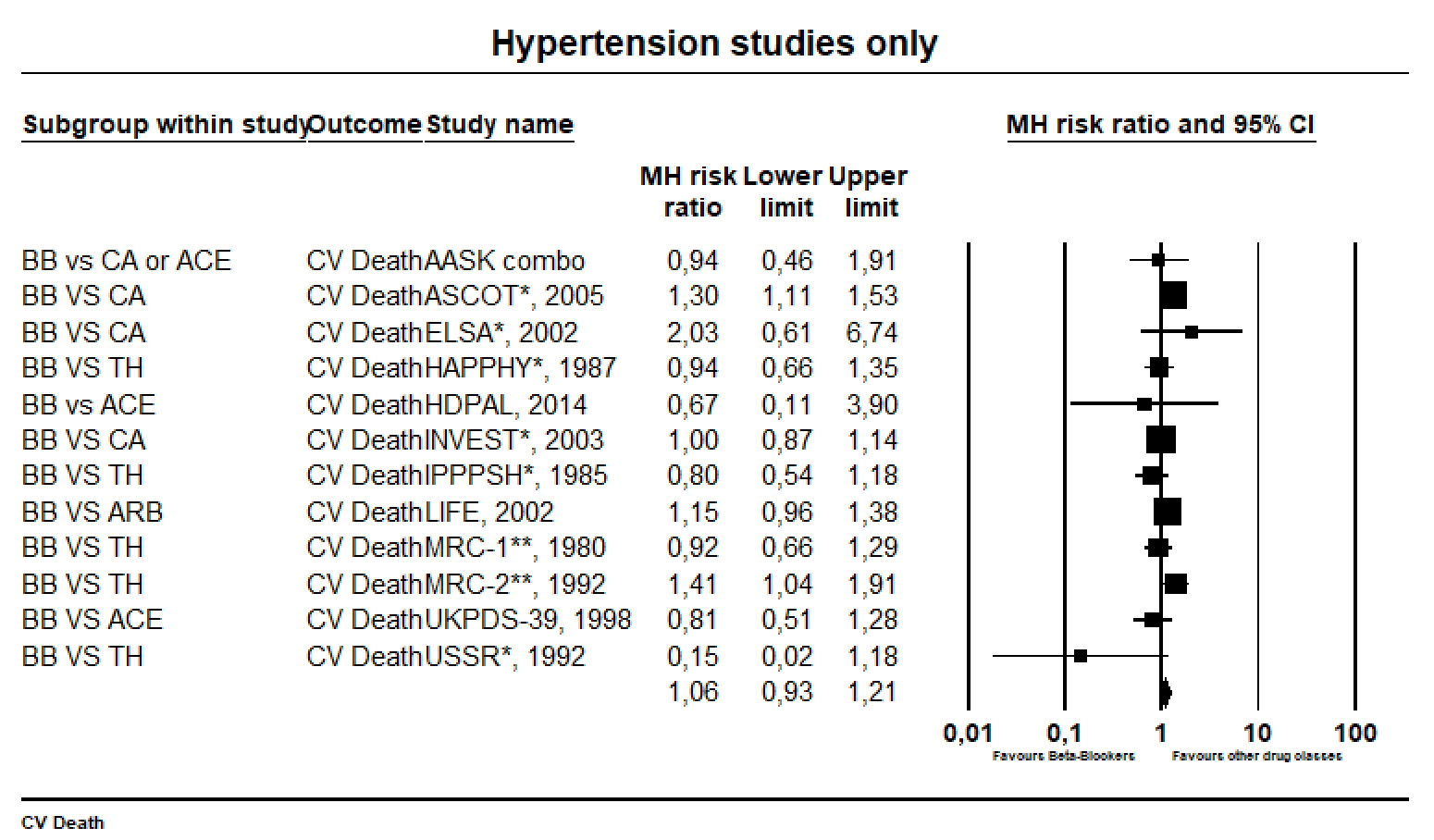 15. Hypertension studies only, all-cause mortality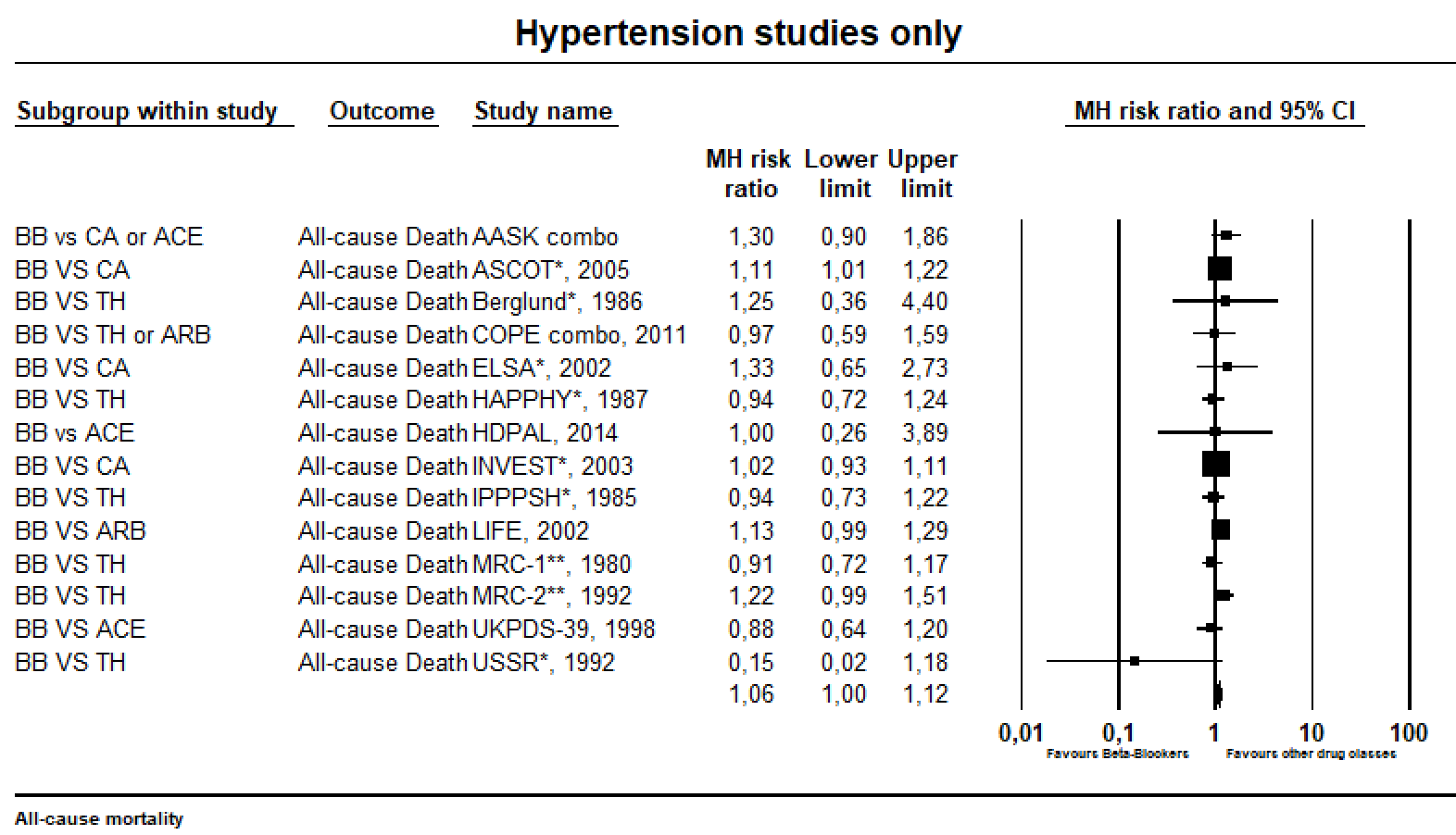 Supplementary References (refer to Supplementary Table S2)E1. Balcon R, Jewitt DE, Davies JPH, Oram S. A controlled trial of propranolol in acute myocardial infarction. Lancet 1996;ii:917-20.E2. Clausen J, Felsby M, Jorgensen FS, Nielsen BL, Roin J, Strange B. Absence of prophylactic effect of propranolol in myocardial infarction. Lancet 1966;ii:920-4.E3. Multicentre: Bath JCJL, Blake S, Bloom RA, Brown R, Fleming HA, Franklin AJ, et al. Propranolol in acute myocardial infarction: a multicentre trial. Lancet 1966;ii:1435-8.E4. Barber JM, Murphy FM, Merrett JD. Clinical trial of propranolol in acute myocardial infarction. Ulster Med J. 1967;36:127-30E5. Norris RM, Caughey DE, Scott PJ. Trial of propranolol in acute myocardial infarction. BMJ 1968;2:398-400.E6. Kahler RL, Brill SJ, Perkins WE. The role of propranolol in the management of acute myocardial infarction. In: Kattus AA, Ross G, Hall YE, eds. Cardiovascular β adrenergic responses. Los Angeles, CA: California Press, 1968:213-22.E7. Ledwich JR. A trial of propranolol in myocardial infarction. Can Med Assoc J 1968;98:988-94.E8. Snow P. Treatment of acute myocardial infarction with propranolol. Am J Cardiol. 1966;18(3):458-462.E9. Fuccella LM. Trasicor: review of the pharmacology and clinical results. S Afr Med J. 1969;Dec 6:Suppl:7-14.E10. Briant RB, Norris RM. Alprenolol in acute myocardial infarction: double-blind trial. N Z Med J. 1970;71(454):135-138.E11. Pitt B, Weiss JL, Schulze RA, Taylor DR, Kennedy HL, Caralis D. Reduction of myocardial infarct extension in man by propranolol. Circulation 1976;29(suppl 2):53-4.E12. Lombardo M, Selvini A, Motolese M, et al., eds. Beta-blocking treatment in 440 cases of acute myocardial infarction: a study with oxprenolol. Proceedings of Florence International Meeting on Myocardial Infarction. Amsterdam: Excerpta Medica; 1979.E13. Thompson PL, Jones AS, Noon D, Katavatis V. A randomised trial of oral β -blockade during myocardial infarction lack of effect on enzymatic indices of myocardial necrosis. Aust NZ J Med 1979;9:757E14. Hutton I, Vallance BD, Beattie JM. A prospective randomized trial of propranolol in acute myocardial infarction. Excerta Med Inst Congr Ser 1979;2:824-6.E15. Tonkin AM. β -blockade in acute myocardial infarction: inability of relatively late administration to influence infarct size and arrhythmias. Med J Aust 1981;2:145-6.E16. Gupta RC, Sharma SK, Mittal SR. Effect of oral propranolol on the extent of acute anterior myocardial infarction. Abstracts of the ninth world congress on cardiology, Moscow. 1982;2:616.E17. Wilcox RG, Rowley JM, Hampton JR, Mitchell JRA, Rolan JM, Banks DC. Randomised placebo-controlled trial comparing oxprenolol with diopryramide phosphate in immediate treatment of suspected myocardial infarction. Lancet 1980b;ii:765-769.E18. Coronary Prevention Research Group (CPRG). An early intervention secondary prevention study with oxprenolol following myocardial infarction. Eur Heart J 1981;2:389-93.E19. Yusuf S, Lopez R, Sleight P. Effect of atenolol on recovery of the electrocardiographic signs of myocardial infarction. Lancet 1979;ii:868-9.E20. Roland JM, Wilcox RG, Banks DC, et al: Effect of beta-blockers on arrhythmias during six weeks after suspected myocardial infarction. Br Med J 1979; 2:518-521.E21. Sloman G, Stannard M: Beta-adrenergic blockade and cardiac arrhythmias. Br Med J 1967;4:508-512.E22. Waagstein F, Hjalmarson ÅC. Double blind study of the effect of cardioselective β -blockade on chest pain in acute myocardial infarction. Acta Med Scand 1975;587(suppl):201-11.E23. Evemy KL, Pentecost BL: Intravenous and oral practolol in the acute stages of myocardial infarction. Eur J Cardiol 1978;7:391-398. E24. Peter T, Norris RM, Clarke ED, et al: Reduction of enzyme levels by propranolol after acute myocardial infarction. Circulation 1978; 57:1091-1095. E25. Norris RM, Clarke ED, Sammel NL, et al: Protective effect of propranolol in threatened myocardial infarction. Lancet 1978;2:907-909. E26. Mueller HS, Ayres SM. Propranolol decreases sympathetic nervous activity reflected by plasma catecholamines during evolution of myocardial infarction in man. J Clin Invest 1980;65:338-46.E27. Macleod A, Fananapazir L, Kitchin AH, Murray A, Neilson J.M. Prophylactic selective β -blockade in acute myocardial infarction. Abstracts of the VIII European Congress on Cardiology, Paris, 1980.E28. Lloyd EA, Charles RG, Gordon GD, Adams CM, Mabin TA, Commerford PJ, et al. β -blockade by sotalol in early myocardial infarction decreases ventricular arrhythmias without increasing left ventricular volume. S Afr Med J1988;74:5-10.E29. Azancot I, Lorente P, Georgiopoulos G, Beaufils P, Masquet C, Baudouy Y, et al. Effects of acebutolol on myocardial infarct extension: a randomized electrocardiographic enzymatic and angiographic study. Circulation 1982;66:986-94.E30. Von Essen R, Merx W, Neis W, Ritz R. Wirkung von Metoprolol auf die Infarktröbe beim Akuten Myokardinfarkt: Doppelbindstudie. Deutsches Medizin Wochenschr 1982;107:1267-73.E31. Nigam PD, Popli R, Charan S. Cardioprotection by β -blockade in acute myocardian infarction. Abstracts of the ninth world congress of cardiology, Moscow. 1983;2:616.E32. Yusuf S, Sleight P, Rossi PRF, et al: Reduction in infarct size, arrhythmias, chest pain, and morbidity by early intravenous beta-blockade in suspected acute myocardial infarction. Circulation 1983;67 (pt 2):32-41.E33. Federman J, Pitt A, Tonkin A, et al. Australian trial of intravenous and oral timolol in acute myocardial infarction. Circulation. 1984:70(Part 2):57th.E34. Heber ME, Rosenthal E, Thomas N, Haskett VL, Burwood RD, Lutkin J, et al. Effect of labetalol on indices of myocardial necrosis in patients with suspected acute infarction. Eur Heart J 1987;8:11-18.E35. Norris RM, Barnaby PF, Brown MA, Geary GG, Clarke ED, Logan RL, et al. Prevention of ventricular fibrillation during acute myocardial infarction by intravenous propranolol. Lancet 1984;ii:883-6.E36. Gupta RC, Butaney B, Narang NK. Effect of iv propranolol on the extent of myocardial ischemic injury in patients of acute anterior myocardial infarction (AAMI). J Assoc Physicians India 1984;32:67-68.E37. The TIMI Study Group. Comparison of invasive and conservative strategies after treatment with intravenous tissue plasminogen activator in acute myocardial infarction: results of the thrombolysis in myocardial infarction (TIMI) phase II trial. N Engl J Med 1989;320:618-27.E38. Roberts R, Croft C, Gold HK, et al. Effect of propranolol on myocardial infarct size in a randomized blinded multicenter trial. N Engl J Med. 1984;311(4):218-225.E39. Group MTR. Metoprolol in acute myocardial infarction (MIAMI). A randomised placebo-controlled international trial. Eur Heart J. 1985; 6(3):199-226.E40. Owensby DA, O'Rourke MF. Failure of pindolol to alter determinants of myocardial oxygen requirements, enzyme release or clinical course in acute myocardial infarction. Circulation 1984;70(suppl II):156.E41. Galcerá-Tomás J, Castillo-Soria FJ, Villegas-García M, et al. Effects of early use of atenolol or captopril on infarct size and ventricular volume A double-blind comparison in patients with anterior acute myocardial infarction. Circulation. 2001;103(6):813-819.E42. First International Study of Infarct Survival Collaborative Group. Randomised trial of intravenous atenolol among 16<thin>027 cases of suspected acute myocardial infarction: ISIS1. Lancet 1986;ii:57-67.E43. Golikov AP, Ryabinim VA, Yu V, et al: Propranolol treatment for myocardial infarction patients with the hyperdynamic syndrome. Kardiologia 1983;23:24-29.E44. Johansson BW: A comparative study of cardioselectire beta-blockade and diazepam in patients with acute myocardial infarction and tachycardia. Acta Med Scand 1980;207:47.E45. Mazur NA, Kulginskaya IV, Ivanova LA, Ostrovskaya TP, Smirnova TM, Svet EA, et al. Results of long term propranolol treatment in myocardial infarction survivors with advanced grades of ventricular extasystoles: randomized study. Cor Vasa 1984;26:241-7.E46. Chen ZM, Pan HC, Chen YP, et al. Early intravenous then oral metoprolol in 45,852 patients with acute myocardial infarction: randomized placebo-controlled trial. Lancet. 2005;366(9497):1622-1632.E47. Mitchell RG, Stoddard MF, Ben-Yehuda O, et al. Esmolol in acute ischemic syndromes. Am Heart J. 2002;144(5):E9.E48. Gardtman M, Dellborg M, Brunnhage C, et al. Effect of intravenous metoprolol before hospital admission on chest pain in suspected acute myocardial infarction. Am Heart J. 1999;137(5):821-829.E49. Herlitz J, Hjalmarson A, Swedberg K, et al. Effects on mortality during five years after early intervention with metoprolol in suspected acute myocardial infarction. Acta Med Scand. 1988;223(3):227-231.E50. Reduction of infarct size by the early use of intravenous timolol in acute myocardial infarction. International Collaborative Study Group. Am J Cardiol. 1984;54(11):14E-15E.E51. Roque F, Amuchastegui LM, Lopez Morillos MA, et al. Beneficial effects of timolol on infarct size and late ventricular tachycardia in patients with acute myocardial infarction. Circulation. 1987;76(3): 610-617.E52. Rossi PR, Yusuf S, Ramsdale D, et al. Reduction of ventricular arrhythmias by early intravenous atenolol in suspected acute myocardial infarction. Br Med J (Clin Res Ed). 1983;286(6364):506-510.E53. Curtis JL, Houghton JL, Patterson JH, Koch G, Bradley DA, Adams KF. Propranolol therapy alters estimation of potential cardiovascular risk derived from submaximal postinfarction exercise testing. Am Heart J 1991;121:1655.E54. McMurray J, Lang CC, MacLean D, Struthers AD, McDevitt DG. Effects of xamaterol in acute myocardial infarction: blood pressure, heart rate, arrhythmias and early clinical course. Int J Cardiol 1991;31:295-304.E55. Ranganathan N, Rautaharju PM, Jablonsky GC, Larochelle P, Lopez JF, Matangi MF. Prophylaxis of post myocardial infarction dysrhythmias by long term timolol therapy. Am Heart J 1988;115:340-50.E56. Van de Werf F, Janssens L, Brzostek T, Mortelmans L, Wackers F, Willems GM, et al. Short term effects of early intravenous treatment with a β -adrenergic-blocking agent or a specific bradycardiac agent in patients with acute myocardial infarction receiving thrombolytic therapy. J Am Coll Cardiol 1993;22:407-16.E57. Yang XS, Coupez R, Ector H, Kesteloot H, Geest HD. Effects of betaxolol on heart rate in patients with a recent transmural myocardial infarction. Acta Cardiol 1987;XLII:273-86.E58. Pollock SG, Lystash J, Tedesco C, Craddock G, Smucker ML. Usefulness of bucindolol in congestive heart failure. Am J Cardiol. 1990;66:603-7. E59. Woodley SL, Gilbert EM, Anderson JL, O’Connell JB, Deitchman D, Yanowitz FG, et al. Beta-blockade with bucindolol in heart failure caused by ischemic versus idiopathic dilated cardiomyopathy. Circulation. 1991;84:2426-41. E60. Paolisso G, Gambardella A, Marrazzo G, Verza M, Teasuro P, Varricchio M, et al. Metabolic and cardiovascular benefits deriving from beta-adrenergic blockade in chronic congestive heart failure. Am Heart J. 1992;123:103-10.E61. Olsen SL, Gilbert EM, Renlund DG, Taylor DO, Yanowitz FD, Bristow MR. Carvedilol improves left ventricular function and symptoms in chronic heart failure: a double-blind randomized study. J Am Coll Cardiol. 1995;25:1225-31.E62. Krum H, Sackner-Bernstein JD, Goldsmith RL, Kukin ML, Schwartz B, Penn J, et al. Double-blind, placebo-controlled study of the long-term efficacy of carvedilol in patients with severe chronic heart failure. Circulation. 1995;92:1499-506. E63. Wisenbaugh T, Katz I, Davis J, Essop R, Skoularigis J, Middlemost S, et al. Long-term (3-month) effects of a new beta-blocker (nebivolol) on cardiac performance in dilated cardiomyopathy. J Am Coll Cardiol. 1993;21:1094-100.E64. Eichhorn EJ, Heesch CM, Barnett JH, Alvarez LG, Fass SM, Grayburn PA, et al. Effect of metoprolol on myocardial function and energetics in patients with nonischemic dilated cardiomyopathy: a randomized, double-blind, placebo-controlled study. J Am Coll Cardiol. 1994;24:1310-20. E65. Metra M, Nardi M, Giubbini R, Dei Cas L. Effects of short- and long-term carvedilol administration on rest and exercise hemodynamic variables, exercise capacity and clinical conditions in patients with idiopathic dilated cardiomyopathy. J Am Coll Cardiol. 1994;24:1678-87. E66. Ozaydin M, Yucel H, Kocyigit S, et al. Nebivolol versus Carvedilol or Metoprolol in Patients Presenting with Acute Myocardial Infarction Complicated by Left Ventricular Dysfunction. Med Princ Pract. 2016;25:316-22.E67. Bergström A, Andersson B, Edner M, et al. Effect of carvedilol on diastolic function in patients with diastolic heart failure and preserved systolic function. Results of the Swedish Doppler-echocardiographic study (SWEDIC). Eur J Heart Fail. 2004;6:453-61.E68. Palazzuoli A, Quatrini I, Vecchiato L, Calabria P, Gennari L, Martini G, Nuti R. Left ventricular diastolic function improvement by carvedilol therapy in advanced heart failure. J Cardiovasc Pharmacol. 2005 Jun;45(6):563-8.E69. Duprez DA, Florea N, Duval S, Koukol C, Cohn JN. Effect of nebivolol or atenolol vs. placebo on cardiovascular health in subjects with borderline blood pressure: the EVIDENCE study. J Hum Hypertens. 2017;32(1):20-25.E70. Hansson NH, Sörensen J, Harms HJ et al. Metoprolol Reduces Hemodynamic and Metabolic Overload in Asymptomatic Aortic Valve Stenosis Patients: A Randomized Trial. Circ Cardiovasc Imaging. 2017 Oct;10(10). pii: e006557.E71. Broch K, Urheim S, Lønnebakken MT, Stueflotten W, Massey R, Fosså K, Hopp E, Aakhus S, Gullestad L. Controlled release metoprolol for aortic regurgitation: a randomised clinical trial. Heart. 2016;102(3):191-7.E72. Sumbria M, Negi PC, Sahai AK, Kaundal PK. To compare the effect of Telmisartan with Metoprolol on arterial stiffness in hypertension: prospective randomized parallel group trial. Indian Heart J. 2014;66(4):415-21.E73. Guha S, Avasthi R, Narain VS, et al. A multicentric double blind randomised controlled trial of atenolol versus losartan as first line drug for mild to moderate essential hypertension. J Indian Med Assoc. 2013;111(12):821-825.E74. Lin ZP, Dong M, Liu J. Bisoprolol improved endothelial function and myocardium survival of hypertension with stable angina: a randomized double-blinded trial. Eur Rev Med Pharmacol Sci. 2013;17(6):794-801.E75. Saul SM, Duprez DA, Zhong W, Grandits GA, Cohn JN. Effect of carvedilol, lisinopril and their combination on vascular and cardiac health in patients with borderline blood pressure: the DETECT Study. J Hum Hypertens. 2013 Jun;27(6):362-7.E76. Barrios V, Escobar C, Tomás JP, Calderon A, Echarri R. Comparison of the effects of doxazosin and atenolol on target organ damage in adults with type 2 diabetes mellitus and hypertension in the CARDHIAC study: a 9-month, prospective, randomized, open-label, blinded-evaluation trial. Clin Ther. 2008 Jan;30(1):98-107.E77. Bakris GL, Iyengar M, Lukas MA, Ordronneau P, Weber MA. Effect of combining extended-release carvedilol and lisinopril in hypertension: results of the COSMOS study. Journal of Clinical Hypertension (Greenwich) 2010;12:678–86. E78. Boissel JP, Collet JP, Lion L, Ducruet T, Moleur P, Luciani J, Milon H, Madonna O, Gillet J, Gerini P, et al. A randomized comparison of the effect of four antihypertensive monotherapies on the subjective quality of life in previously untreated asymptomatic patients: field trial in general practice. The OCAPI Study Group. Optimiser le Choix d'un Anti-hypertenseur de Première Intention. J Hypertens. 1995 Sep;13(9):1059-67.E79. van der Does R, Hauf-Zachariou U, Pfarr E, Holtbrügge W, König S, Griffiths M, Lahiri A. Comparison of safety and efficacy of carvedilol and metoprolol in stable angina pectoris. Am J Cardiol. 1999 Mar 1;83(5):643-9.E80. Protogerou A, Blacher J, Stergiou GS, Achimastos A, Safar ME. Blood pressure response under chronic antihypertensive drug therapy: the role of aortic stiffness in the REASON (Preterax in Regression of Arterial Stiffness in a Controlled Double-Blind) study. Journal of the American College of Cardiology 2009;53:445–51.E81. Radchenko GD, Sirenko YM, Kushnir SM, Torbas OO, Dobrokhod AS. Comparative effectiveness of a fixed-dose combination of losartan + HCTZ versus bisoprolol + HCTZ in patients with moderate-to-severe hypertension: results of the 6-month ELIZA trial. Vasc Health Risk Manag. 2013;9:535-49.E82. Malmqvist K, Kahan T, Edner M, Held C, Hägg A, Lind L, Müller-Brunotte R, Nyström F, Ohman KP, Osbakken MD, Ostergern J. Regression of left ventricular hypertrophy in human hypertension with irbesartan. J Hypertens. 2001 Jun;19(6):1167-76.E83. Kim EJ, Song WH, Lee JU, Shin MS, Lee S, Kim BO, Hong KS, Han SW, Park CG, Seo HS. Efficacy of losartan and carvedilol on central hemodynamics in hypertensives: a prospective, randomized, open, blinded end point, multicenter study. Hypertens Res. 2014 Jan;37(1):50-6.E84. Karabacak M, Doğan A, Tayyar Ş, Özaydın M, Erdoğan D. Carvedilol and nebivolol improve left ventricular systolic functions in patients with non-ischemic heart failure. Anatol J Cardiol. 2015 Apr;15(4):271-6.E85. Galzerano D1, Di Michele S, Paolisso G, Tuccillo B, Lama D, Carbotta S, Cittadini A, Tedesco MA, Gaudio C. A multicentre, randomized study of telmisartan versus carvedilol for prevention of atrial fibrillation recurrence in hypertensive patients. J Renin Angiotensin Aldosterone Syst. 2012 Dec;13(4):496-503E86. Potter JF, Robinson TG, Ford GA, Mistri A, James M, Chernova J, Jagger C. Controlling hypertension and hypotension immediately post-stroke (CHHIPS): a randomised, placebo-controlled, double-blind pilot trial. Lancet Neurol. 2009;8(1):48-56.E87. Mittal N, Shafiq N, Reddy S, Malhotra S, Kumari S, Varma S. Evaluation of efficacy of metoprolol in patients having heart failure with preserved ejection fraction: A randomized, double-blind, placebo-controlled pilot trial. Perspect Clin Res. 2017 Jul-Sep;8(3):124-131E88. Roolvink V, Ibáñez B, Ottervanger JP, et al. Early Intravenous Beta-Blockers in Patients With ST-Segment Elevation Myocardial Infarction Before Primary Percutaneous Coronary Intervention. J Am Coll Cardiol. 2016 Jun 14;67(23):2705-2715.E89. POISE Study Group, Devereaux PJ, Yang H, Yusuf S, Guyatt G, Leslie K, Villar JC, Xavier D, Chrolavicius S, Greenspan L, Pogue J, Pais P, Liu L, Xu S, Málaga G, Avezum A, Chan M, Montori VM, Jacka M, Choi P. Effects of extended-release metoprolol succinate in patients undergoing non-cardiac surgery (POISE trial): a randomised controlled trial. Lancet. 2008 May 31;371(9627):1839-47.E90. Woodley SL, Gilbert EM, Anderson JL, O'Connell JB, Deitchman D, Yanowitz FG, Mealey PC, Volkman K, Renlund DG, Menlove R, et al. Beta-blockade with bucindolol in heart failure caused by ischemic versus idiopathic dilated cardiomyopathy. Circulation. 1991 Dec;84(6):2426-41.E91. Olsen SL, Gilbert EM, Renlund DG, Taylor DO, Yanowitz FD, Bristow MR. Carvedilol improves left ventricular function and symptoms in chronic heart failure: a double-blind randomized study. J Am Coll Cardiol. 1995;25:1225-31.E92. Ibanez B, Macaya C, Sánchez-Brunete V, et al. Effect of early metoprolol on infarct size in ST-segment-elevation myocardial infarction patients undergoing primary percutaneous coronary intervention: the Effect of Metoprolol in Cardioprotection During an Acute Myocardial Infarction (METOCARD-CNIC) trial. Circulation. 2013 Oct 1;128(14):1495-503.E93. Roqué F, Amuchastegui LM, Lopez Morillos MA, Mon GA, Girotti AL, Drajer S, Fortunato M, Moreyra E, Tuero P, Solchaga JC, et al. Beneficial effects of timolol on infarct size and late ventricular tachycardia in patients with acute myocardial infarction. Circulation. 1987 Sep;76(3):610-7.E94. Boutouyrie P, Beaussier H, Achouba A, Laurent S; EXPLOR trialists. Destiffening effect of valsartan and atenolol: influence of heart rate and blood pressure. J Hypertens. 2014 Jan;32(1):108-14.E95. Giles TD, Khan BV, Lato J, Brener L, Ma Y, Lukic T. Nebivolol monotherapy in younger adults (younger than 55 years) with hypertension: a randomized, placebo-controlled trial. J Clin Hypertens (Greenwich). 2013 Sep;15(9):687-93.E96. Lewin A, Punzi H, Luo X, Stapff M. Nebivolol monotherapy for patients with systolic stage II hypertension: results of a randomized, placebo-controlled trial. Clin Ther. 2013;35(2):142-52.E97. Studinger P, Tabák ÁG, Chen CH, Salvi P, Othmane TE, Torzsa P, Kapocsi J, Fekete BC, Tislér A. The effect of low-dose carvedilol, nebivolol, and metoprolol on central arterial pressure and its determinants: a randomized clinical trial. J Clin Hypertens (Greenwich). 2013 Dec;15(12):910-7.E98. Contini M, Apostolo A, Cattadori G, et al. Multiparametric comparison of CARvedilol, vs. NEbivolol, vs. BIsoprolol in moderate heart failure: the CARNEBI trial. Int J Cardiol. 2013 Oct 3;168(3):2134-40.E99. Hori M, Nagai R, Izumi T, Matsuzaki M. Efficacy and safety of bisoprolol fumarate compared with carvedilol in Japanese patients with chronic heart failure: results of the randomized, controlled, double-blind, Multistep Administration of bisoprolol IN Chronic Heart Failure II (MAIN-CHF II) study. Heart Vessels. 2014 Mar;29(2):238-47.E100. Fröhlich H, Zhao J, Täger T, Cebola R, Schellberg D, Katus HA, Grundtvig M, Hole T, Atar D, Agewall S, Frankenstein L. Carvedilol Compared With Metoprolol Succinate in the Treatment and Prognosis of Patients With Stable Chronic Heart Failure: Carvedilol or Metoprolol Evaluation Study. Circ Heart Fail. 2015 Sep;8(5):887-96.E101. Hjalmarson A, Elmfeldt D, Herlitz J, et al: Effect on mortality of metoprolol in acute myocardial infarction: A double-blind randomised trial. Lancet 1981; 2:823-827.E102. Poole-Wilson PA, Swedberg K, Cleland JG, Di Lenarda A, Hanrath P, Komajda M, Lubsen J, Lutiger B, Metra M, Remme WJ, Torp-Pedersen C, Scherhag A, Skene A; Carvedilol Or Metoprolol European Trial Investigators. Comparison of carvedilol and metoprolol on clinical outcomes in patients with chronic heart failure in the Carvedilol Or Metoprolol European Trial (COMET): randomised controlled trial. Lancet. 2003 Jul 5;362(9377):7-13.E103. Boberg J, Larsen FF, Pehrsson SK. The effects of beta blockade with (epanolol) and without (atenolol) intrinsic sympathomimetic activity in stable angina pectoris. The Visacor Study Group. Clin Cardiol. 1992 Aug;15(8):591-5.E104. Bakris GL, Fonseca V, Katholi RE, McGill JB, Messerli FH, Phillips RA, Raskin P, Wright JT Jr, Oakes R, Lukas MA, Anderson KM, Bell DS; GEMINI Investigators. Metabolic effects of carvedilol vs metoprolol in patients with type 2 diabetes mellitus and hypertension: a randomized controlled trial. JAMA. 2004 Nov 10;292(18):2227-36.E105. Jonsson G, Abdelnoor M, Müller C, Kjeldsen SE, Os I, Westheim A. A comparison of the two beta-blockers carvedilol and atenolol on left ventricular ejection fraction and clinical endpoints after myocardial infarction. a single-centre, randomized study of 232 patients. Cardiology. 2005;103(3):148-55.E106. Kukin ML, Kalman J, Charney RH, Levy DK, Buchholz-Varley C, Ocampo ON, Eng C. Prospective, randomized comparison of effect of long-term treatment with metoprolol or carvedilol on symptoms, exercise, ejection fraction, and oxidative stress in heart failure. Circulation. 1999 May 25;99(20):2645-51.E107. Figulla HR, Krzeminska-Pakula M, Wrabec K, Chochola J, Kalmbach C, Fridl P. Betaxolol is equivalent to carvedilol in patients with heart failure NYHA II or III: result of a randomized multicenter trial (BETACAR Trial). Int J Cardiol. 2006 Nov 10;113(2):153-60.E108. Metra M, Giubbini R, Nodari S, Boldi E, Modena MG, Dei Cas L. Differential effects of beta-blockers in patients with heart failure: A prospective, randomized, double-blind comparison of the long-term effects of metoprolol versus carvedilol. Circulation. 2000 Aug 1;102(5):546-51.E109. Toyoda S, Haruyama A, Inami S, Amano H, Arikawa T, Sakuma M, Abe S, Tanaka A, Node K, Inoue T. Protective effects of bisoprolol against myocardial injury and pulmonary dysfunction in patients with chronic heart failure. Int J Cardiol. 2017 Jan 1;226:71-76.E110. Yang T, Jiang Y, Hao Y, Zhou S, Xu X, Qu B, Lin X, Ma T. Comparison of bisoprolol to a metoprolol CR/ZOK tablet for control of heart rate and blood pressure in mild-to-moderate hypertensive patients: the CREATIVE study. Hypertens Res. 2017 Jan;40(1):79-86.E111. Oh PC, Kang WC, Moon J, Park YM, Kim S, Kim MG, Lee K, Ahn T, Shin EK. Anti-Anginal and Metabolic Effects of Carvedilol and Atenolol in Patients with Stable Angina Pectoris: A Prospective, Randomized, Parallel, Open-Label Study. Am J Cardiovasc Drugs. 2016 Jun;16(3):221-8.E112. Hung OY, Molony D, Corban MT, et al. Comprehensive Assessment of Coronary Plaque Progression With Advanced Intravascular Imaging, Physiological Measures, and Wall Shear Stress: A Pilot Double-Blinded Randomized Controlled Clinical Trial of Nebivolol Versus Atenolol in Nonobstructive Coronary Artery Disease. J Am Heart Assoc. 2016 Jan 25;5(1). pii: e002764.E113. Gelbrich G, Edelmann F, Inkrot S, Lainscak M, Apostolovic S, Neskovic AN, Waagstein F, Loeffler M, Anker SD, Dietz R, Düngen HD; CIBIS-ELD investigators. Is target dose the treatment target? Uptitrating beta-blockers for heart failure in the elderly. Int J Cardiol. 2012 Feb 23;155(1):160-6.E114. Erdil N, Kaynak M, Dönmez K, Disli OM, Battaloglu B. Nebivolol in preventing atrial fibrillation following coronary surgery in patients over 60 years of age. Rev Bras Cir Cardiovasc. 2014 Oct-Dec;29(4):581-7.E115. Redón J, Pascual-Izuel JM, Rodilla E, Vicente A, Oliván J, Bonet J, Torguet JP, Calaforra O, Almirall J. Effects of nebivolol and atenolol on central aortic pressure in hypertensive patients: a multicenter, randomized, double-blind study. Blood Press. 2014 Jun;23(3):181-8.E116. Briasoulis A, Oliva R, Kalaitzidis R, Flynn C, Lazich I, Schlaffer C, Bakris G. Effects of nebivolol on aortic compliance in patients with diabetes and maximal renin angiotensin system blockade: the EFFORT study. J Clin Hypertens (Greenwich). 2013 Jul;15(7):473-9.E117. Park S, Rhee MY, Lee SY, Park SW, Jeon D, Kim BW, Kwan J, Choi D. A prospective, randomized, open-label, active-controlled, clinical trial to assess central haemodynamic effects of bisoprolol and atenolol in hypertensive patients. J Hypertens. 2013 Apr;31(4):813-9.E118. Williams B, MacDonald TM, Morant S, Webb DJ, Sever P, McInnes G, Ford I, Cruickshank JK, Caulfield MJ, Salsbury J, Mackenzie I, Padmanabhan S, Brown MJ; British Hypertension Society's PATHWAY Studies Group. Spironolactone versus placebo, bisoprolol, and doxazosin to determine the optimal treatment for drug-resistant hypertension (PATHWAY-2): a randomised, double-blind, crossover trial. Lancet. 2015 Nov 21;386(10008):2059-2068.E119. Findlay IN, MacLeod K, Gillen G, Elliott AT, Aitchison T, Dargie HJ. A double blind placebo controlled comparison of verapamil, atenolol, and their combination in patients with chronic stable angina pectoris. Br Heart J. 1987 Apr;57(4):336-43.E120. Hopkinson ND, Hui KP, Smith MP, Hollinrake K. A comparison of sustained release verapamil versus atenolol for 24 h protection from exercise-induced angina pectoris. Eur Heart J. 1991 Dec;12(12):1273-7.E121. Jiang J, Cong H, Zhang Y, Li Z, Tao G, Li X, Qing L, Tan N, Zhao Z, Dong Y, Ji Z, Chen Y, Ge J, He B, Sun Y, Cao K, Huo Y. Effect of Metoprolol Succinate in Patients with Stable Angina and Elevated Heart Rate Receiving Low-Dose β-Blocker Therapy. Int J Med Sci. 2017 Apr 9;14(5):477-483.E122. Inoue H, Atarashi H, Okumura K, Yamashita T, Fukuzawa M, Shiosakai K, Kimura T. Heart rate control by carvedilol in Japanese patients with chronic atrial fibrillation: The AF Carvedilol study. J Cardiol. 2017 Jan;69(1):293-301.E123. Gattis WA, O'Connor CM, Gallup DS, Hasselblad V, Gheorghiade M; IMPACT-HF Investigators and Coordinators. Predischarge initiation of carvedilol in patients hospitalized for decompensated heart failure: results of the Initiation Management Predischarge: Process for Assessment of Carvedilol Therapy in Heart Failure (IMPACT-HF) trial. J Am Coll Cardiol. 2004 May 5;43(9):1534-41.E124 Okamoto H, Hori M, Matsuzaki M, Tsutsui H, Yamazaki T, Nagai R, Yoshikawa T, Fujio Y, Nonen S, Azuma J, Izumi T, Ohashi Y, Kitabatake A; J-CHF Investigators.Minimal dose for effective clinical outcome and predictive factors for responsiveness to carvedilol: Japanese chronic heart failure (J-CHF) study. Int J Cardiol. 2013 Apr 5;164(2):238-44.E125. Everts B, Karlson B, Abdon NJ, et al. A comparison of metoprolol and morphine in the treatment of chest pain in patients with suspected acute myocardial infarctionethe MEMO study. J Intern Med. 1999;245(2):133-141.E126. Forteza A, Evangelista A, Sánchez V, Teixidó-Turà G, Sanz P, Gutiérrez L, Gracia T, Centeno J, Rodríguez-Palomares J, Rufilanchas JJ, Cortina J, Ferreira-González I, García-Dorado D. Efficacy of losartan vs. atenolol for the prevention of aortic dilation in Marfan syndrome: a randomized clinical trial. Eur Heart J. 2016 Mar 21;37(12):978-85.E127. Sandor GG, Alghamdi MH, Raffin LA, Potts MT, Williams LD, Potts JE, Kiess M, van Breemen C. A randomized, double blind pilot study to assess the effects of losartan vs. atenolol on the biophysical properties of the aorta in patients with Marfan and Loeys-Dietz syndromes. Int J Cardiol. 2015 Jan 20;179:470-5.E128. Lacro RV, Dietz HC, Sleeper LA, Yetman AT, Bradley TJ, Colan SD, Pearson GD, Selamet Tierney ES, Levine JC, Atz AM, Benson DW, Braverman AC, Chen S, De Backer J, Gelb BD, Grossfeld PD, Klein GL, Lai WW, Liou A, Loeys BL, Markham LW, Olson AK, Paridon SM, Pemberton VL, Pierpont ME, Pyeritz RE, Radojewski E, Roman MJ, Sharkey AM, Stylianou MP, Wechsler SB, Young LT, Mahony L; Pediatric Heart Network Investigators. Atenolol versus losartan in children and young adults with Marfan's syndrome. N Engl J Med. 2014 Nov 27;371(22):2061-71.E129. Conraads VM, Metra M, Kamp O, De Keulenaer GW, Pieske B, Zamorano J, Vardas PE, Böhm M, Dei Cas L: Effects of the long-term administration of nebivolol on the clinical symptoms, exercise capacity, and left ventricular function of patients with diastolic dysfunction: results of the ELANDD study. Eur J Heart Fail 2012, 14:219-225.E130. Takeda Y, Fukutomi T, Suzuki S et al. Effects of carvedilol on plasma B-Type natriuretic peptide concentration and symptoms in patients with heart failure and preserved ejection fraction. Am J Cardiol 2004;94:448-453. E131. Bristow MR, O'Connell JB, Gilbert EM, French WJ, Leatherman G, Kantrowitz NE, Orie J, Smucker ML, Marshall G, Kelly P, et al, Dose-response of chronic beta-blocker treatment in heart failure from either idiopathic dilated or ischemic cardiomyopathy. Bucindolol Investigators. Circulation 1994; 89:1632-1642.E132. Er F, Dahlem KM, Nia AM, Erdmann E, Waltenberger J, Hellmich M, Kuhr K, Le MT, Herrfurth T, Taghiyev Z, Biesenbach E, Yüksel D, Eran-Ergöknil A, Vanezi M, Caglayan E, Gassanov N. Randomized Control of Sympathetic Drive With Continuous Intravenous Esmolol in Patients With Acute ST-Segment Elevation Myocardial Infarction: The BEtA-Blocker Therapy in Acute Myocardial Infarction (BEAT-AMI) Trial. JACC Cardiovasc Interv. 2016;9(3):231-240.E133. Dietz R, Dechend R, Yu CM, Bheda M, Ford J, Prescott MF, Keefe DL. Effects of the direct renin inhibitor aliskiren and atenolol alone or in combination in patients with hypertension. J Renin Angiotensin Aldosterone Syst. 2008;9:163-175.E134. Nilsson P. Antihypertensive efficacy of zofenopril compared with atenolol in patients with mild to moderate hypertension. Blood Press Suppl. 2007;2:25-30.E135. Savonitto S, Ardissiono D, Egstrup K, Rasmussen K, Bae EA, Omland T, Schjelderup-Mathiesen PM, Marraccini P, Wahlqvist I, Merlini PA, Rehnqvist N. Combination therapy with metoprolol and nifedipine versus monotherapy in patients with stable angina pectoris. Results of the International Multicenter Angina Exercise (IMAGE) Study. J Am Coll Cardiol. 1996;27(2):311-6.E136. Pehrsson SK, Ringqvist I, Ekdahl S, Karlson BW, Ulvenstam G, Persson S. Monotherapy with amlodipine or atenolol versus their combination in stable angina pectoris. Clin Cardiol. 2000;23(10):763-770.E137. von Arnim T. Medical treatment to reduce total ischemic burden: total ischemic burden bisoprolol study (TIBBS), a multicenter trial comparing bisoprolol and nifedipine. The TIBBS Investigators. J Am Coll Cardiol. 1995;25(1):231-8.E138. Grassi G, Seravalle G, Brambilla G, Dell'Oro R, Trevano FQ, Fici F, van Bortel L, Mancia G. Multicenter Randomized Double-Blind Comparison of Nebivolol plus HCTZ and Irbesartan plus HCTZ in the Treatment of Isolated Systolic Hypertension in Elderly Patients: Results of the NEHIS Study. Adv Ther. 2017;33(12):2173-2187.E139. Weber MA, Basile J, Stapff M, Khan B, Zhou D. Blood pressure effects of combined β-blocker and angiotensin-converting enzyme inhibitor therapy compared with the individual agents: a placebo-controlled study with nebivolol and lisinopril. J Clin Hypertens (Greenwich). 2012;14(9):588-592.E140. Marazzi G, Volterrani M, Caminiti G, Iaia L, Massaro R, Vitale C, Sposato B, Mercuro G, Rosano G. Comparative long term effects of nebivolol and carvedilol in hypertensive heart failure patients. J Card Fail. 2011 Sep;17:703-709.E141. Dahlof B, Lindholm LH, Hansson L, Schersten B, Ekbom T, Wester PO. Morbidity and mortality in the Swedish Trial in Old Patients with Hypertension (STOP-Hypertension). Lancet 1991; 338:1281–1285.E142. Hansson L, Lindholm LH, Niskanen L, Lanke J, Hedner T, Niklason A, et al. Effect of angiotensin-converting-enzyme inhibition compared with conventional therapy on cardiovascular morbidity and mortalityin hypertension: the Captopril Prevention Project (CAPPP) randomized trial. Lancet 1999; 353:611–616.E143. Hansson L, Hedner T, Lund-Johansen P, Kjeldsen SE, Lindholm LH, Syvertsen JO, et al. Randomised trial of effects of calcium antagonists compared with diuretics and beta-blockers on cardiovascular morbidity and mortality in hypertension: the Nordic Diltiazem (NORDIL) study. Lancet 2000; 356:359-365.E144. Hansson L, Lindholm LH, Ekbom T, Dahlof B, Lanke J, Scherste´n B, et al. Randomised trial of old and new antihypertensive drugs in elderly patients: cardiovascular mortality and morbidity. The Swedish Trial in Old Patients with Hypertension-2 study. Lancet 1999; 354:1751-1756.E145. Zidek W, Schrader J, Lüders S, Matthaei S, Hasslacher C, Hoyer J, et al. First-line antihypertensive treatment in patients with pre-diabetes: rationale, design and baseline results of the ADaPT investigation. Cardiovascular Diabetology 2008;7:22.E146. Wikstrand J, Warnold I, Olsson G, Tuomilehto J, Elmfeldt D, Berglund G. Primary prevention with metoprolol in patients with hypertension. Mortality results from the MAPHY study. JAMA. 1988;259(13):1976-82.Pubmed"hypertension"[All Fields] OR "blood pressure"[All Fields]) AND "antihypertensive agents"[All Fields]) OR "adrenergic beta antagonists"[All Fields]) OR "atenolol"[All Fields]) OR "metoprolol"[All Fields]) OR "pindolol"[All Fields]) OR "timolol"[All Fields]) OR "oxprenolol"[All Fields]) OR "nadolol"[All Fields]) OR "labetalol"[All Fields]) OR "celiprolol"[All Fields]) OR "bisoprolol"[All Fields]) OR "acebutolol"[All Fields]) OR "propranolol"[All Fields]) OR "xamoterol"[All Fields]) OR "bucindolol"[All Fields]) OR "carvedilol"[All Fields]) OR "nebivolol"[All Fields]) OR "alprenolol"[All Fields]) OR "carteolol"[All Fields]) OR "practolol"[All Fields]) OR "sotalol"[All Fields]) AND "randomized controlled trial"[Filter]) NOT "animal"[Filter] N=17,625 recordsCochrane Collaboration Library#1 hypertension; #2 blood pressure; #3 antihypertensive agents; #4  #1 or #2, #5  #3 and #4; #6 adrenergic beta blockers; #7 atenolol; #8 metoprolol; #9 pindolol; #10 timolol; #11 oxprenolol; #12 nadolol; #13 labetalol; #14 celiprolol; #15 nebivolol; #16 bisoprolol; #17 acebutolol; #18 propranolol; #19 xamoterol; #20 bucindolol; #21 carvedilol;  #22 alprenolol; #23 carteolol; #24 practolol; #25 sotalol; #26 {OR #5-#25} in Trials Limits; #27 animal; #28 #26 NOT #27 in Trials Limits  N= 23,740 recordsReason of exclusionExcluded studies, First author or trial acronym (year)REF1. number of total outcomes less than 5 or no eventsPalazzuoli (2005)E68, EVIDENCE (2017)E69, Hansson (2017)E70, Broch et al (2016)E71, Sumbria (2014)E72, Guha (2013)E73, Lin (2013)E74, DETECT (2013)E75, CARDHIAC (2008)E76, COSMOS (2010)E77, Boissel (1995)E78, van der Does (1999)E79, REASON (2009)E80, ELIZA trial (2013)E81, SILVHIA study (2011)E82, Kim (2013)E83, Galzerano (2012)E85, Ozaydin (2016)E66, Yusuf (1979)E19, Takeda (2004)E130, ELANDD (2012)E129, SWEDIC (2004)E67  [N=22]2. follow-up (on-treatment) of less than 6 months ISIS-1 (1986)E42, Evemy (1978)E23, Heber (1987)E34, Roberts (1984)E38, Thompson (1979)E13, Tonkin (1981) E15, Bristow (1994)E131, CHHIPS (2009)E86, Mittal (2017)E87, EARLY-BAMI (2016)E88, POISE (2008)E89, Woodley (1991)E90, Olsen (1995)E91, METOCARD-CNIC (2013)E92, Roque (1987)E93, BEAT-AMI (2016)E132, EXPLOR (2014)E94, Giles (2013)E95, Lewin (2013)E96, Dietz (2008)E133, Nilsson (2007)E134, IMAGE (1996)E135, Pehrsson (2000)E136, TIBBS (1995)E137, NEHIS (2017)E138, Weber (2012)E139, Balcon (1996)E1, Clausen (1966)E2, Multicentre (1966)E3, Barber (1967)E4, Norris (1968)E5, Kahler (1968)E6, Ledwich (1968)E7, Snow (1966)E8, Fuccella (1969)E9, Briant (1970)E10, Pitt (1976)E11, Lombardo (1979)E12, Hutton (1979)E14, Gupta (1982)E16, Roland (1980)E20, Wilcox (1979)E17, CPRG (1981)E18, Hjalmarson (1981)E101, Sloman (1967)E21, Waagstein (1975)E22, Peter (1978)E24, Norris (1978)E25, Mueller (1980)E26, McLeod (1980)E27, Lloyd (1988)E28, Azancot (1982)E29, von Essen (1982)E30, Yusuf (1983)E32, Nigam (1983)E31, Federman (1984)E33, AAMI (1984)E36, MILIS (1984)E38, MIAMIE39, Owensby (1984)E40, COMMIT (2005)E46, EMIT (2002)E47, Gardtman (1999)E48, PREMIS (1988)E49, ICSG (1984)E50, TIARA (1987)E51, Rossi (1983)E52, Galcerá-Tomás (2001)E41, Curtis (1991)E53, McMurray (1991)E54, Ranganathan (1988)E55, TIMI IIb (1989)E37, Van de Werf (1993)E56, Yang (1987)E57, Pollock (1990)E58, Woodley (1991)E59, Paolisso (1992)E60, Wisenbaugh (1993)E63, Eichhorn (1994)E64, Metra (1994)E65, Olsen (1995)E61, Krum (1995)E62 [N=82]3. no randomizationMazur E45, Carvedilol or Metoprolol Evaluation Study (2015)E100, Studinger (2013)E97, Golikov (1983)E43, Johansson (1980)E44, ADaPT (2008)E145 [N=6]4. comparison between two different beta-blockersCOMET (2003)E102, Boberg (1992)E103, GEMINI (2004)E104, Jonsson (2005)E105, Kukin (1999)E106, BETACAR (2006)E107, Metra (2000)E108, Toyoda (2017)E109, CREATIVE (2017)E110, Oh et al (2016)E111, Hung et al (2016)E112, CIBIS-ELD (2016)E113, Erdil (2014)E114, Karabacak et al (2015)E84, Redon (2014)E115, EFFORT (2013)E116, MAIN-CHF II trial (2014)E99, CARNEBI (2013)E98, Park (2013)E117, Marrazzi (2011)E140  [N=20]5. cross-over studiesPATHWAY-2 (2015)E118, Findlay (1987)E119, Hopkinson (1991)E120  [N=3]6. same drug at two different periods or posologyJiang (2017)E121, AF Carvedilol study (2017)E122, IMPACT-HF (2004)E123, J-CHF (2013)124 [N=4]7. unusual comparison or mixed drug comparison including a beta-blocker or overlapping populationMEMO (1999)E125, STOP (1991)E141,  CAPPP (1999)E142, NORDIL (2000)E143, STOP-2 (1999)E144,  MAPPHY (1998)E146   [N=6]8. Age <18 yearsForteza (2016)E126, Sandor (2015)E127, Lacro (2014)E128 [N=3]Trial, publication yearClinical setting, randomization timeHypertension prevalence, %Drugs comparedDrugs comparedPatient numberFollow-up, yearsBaseline BP, mmHgBaseline BP, mmHgAchieved SBP,mmHgAchieved SBP,mmHgAchieved DBP, mmHgAchieved DBP, mmHgTrial, publication yearClinical setting, randomization timeHypertension prevalence, %ActiveControlPatient numberFollow-up, yearsSBPDBPActiveControlActiveControlAhlmark et al [34], 1974 AMI (at 15 days after)NRAlprenololUntreated1622NRNRNRNRNRNRAndersen et al [35], 1979 AMI(at admission)NRAlprenololPlacebo4701NRNRNRNRNRNRAnderson et al [36], 1985 HFNRMetoprololUntreated501.611874NRNRNRNRANZHF [37], 1997 HFNRCarvedilolPlacebo4151.6NRNRNRNRNRNRAPSI [38], 1990 AMI (3-31 days)33AcebutololPlacebo6071NRNRNRNRNRNRAronow et al [39], 1997 HF52PropranololUntreated1582.7NRNRNRNRNRNRASIST [40], 1994 CHD30AtenololPlacebo3060.9137.580NRNRNRNRASPSG [41], 1983 AMI (1-21 days)70PindololPlacebo5292120.876.4NRNRNRNRBaber et al [42],1980 AMI (2-14 days)14PropranololPlacebo7200.5143.591.4NRNRNRNRBarber et al [43], 1976AMI(at admission)NRPractololPlacebo4842118NRNRNRNRNRBasu et al [44], 1997AMI(at first day)NRCarvedilolPlacebo1460.5NRNRNRNRNRNRBCAPS [45], 2001 Subclinical atherosclerosis22MetoprololPlacebo3983138.585137.5141.6NRNRBEAT [46], 2002 AMI(in-hospital) and LVDNRBucindololPlacebo3430.512172.51231287375BEST [47], 2004 HF59BucindololPlacebo2708211771NRNRNRNRBHAT [48], 1982 AMI (5-21 days)40.2PropranololPlacebo38372.111272.41271308081Bristow et al [49], 1996HFNRCarvedilolPlacebo3450.51157111611670.571CAPITAL-RCT [50], 2018 AMI(2 to 8 days)60CarvedilolUntreated7943.912170.5NRNRNRNRCapricorn [51], 2001 AMI (3-21 days) and LVD54CarvedilolPlacebo19591.3121.273.1NRNRNRNRCARMEN [52], 2004HF33Carvedilol and enalaprilEnalapril3811.51318013113277.880CELICARD [53], 2000 HF57CeliprololPlacebo124112878NRNRNRNRCHRISTMAS [54], 2003 HFNRCarvedilolPlacebo3870.5127771161257178CIBIS II [55], 1999 HFNRBisoprololPlacebo26471.3129.679.7NRNRNRNRCIBIS [56], 1994HFNRBisoprololPlacebo6411.9126.578.5NRNRNRNRCice et al [57], 2003 HF, DialysisNRCarvedilolPlacebo1142134.5751231346874Cohn et al [58], 1997 HFNRCarvedilolPlacebo1050.511672.5110.6118.568.772.7Colucci et al [59], 1996 HFNRCarvedilolPlacebo3660.6NRNRNRNRNRNRCOPERNICUS [60], 2001HFNRCarvedilolPlacebo22890.912376120.612173.374.2Darasz et al [61], 1995AMI(up to 12 days)NRXamoterolPlacebo470.512476.5NRNRNRNRDe Milliano [62], 2002 HF65MetoprololPlacebo540.5131NR128135NRNRDutch-TIA [63], 1993 Post-stroke65AtenololPlacebo14732.6157.591147.5152.88587.9EIS [64], 1984 AMI(14-36 days)25OxprenololPlacebo17411127.681.2NRNRNRNRENECA [65], 2005 HF57.3NebivololPlacebo2400.7135.580.513613680.580.5Engelmeier et al [66], 1985HFNRMetoprololPlacebo251120.592NRNRNRNRFisher et al [67], 1994HFNRMetoprololPlacebo500.511773.5NRNRNRNRHansteen et al [68], 1982AMI (4-6 days)56PropranololPlacebo5601NRNRNRNRNRNRHEP [69], 1986Hypertension100AtenololUntreated8844.419698162.1180.17788Hori et al [70], 2004HF24CarvedilolPlacebo1730.8118.572.3NRNRNRNRISDPG [71], 1992 AMI(20-40 days)NROxprenololPlacebo9731.8NRNRNRNRNRNRJ-DHF [72], 2013 HF81CarvedilolUntreated2453.2133.574.5NRNRNRNRJulian et al [73], 1982AMI (5-14 days)12SotalolPlacebo14561122.8NRNRNRNRNRKaul et al [74], 1988AMI (at admission)16PropranololPlacebo500.5140.987.5NRNRNRNRLIT [75], 1987AMI (6-16 days)36MetoprololPlacebo2395111673NRNRNRNRMACB [76], 1995CHD31MetoprololPlacebo967212070NRNRNRNRManger Cats et al [77], 1985AMI(21-42 days)NRMetoprololPlacebo5831NRNRNRNRNRNRMERIT-HF [78], 2000 HF44MetoprololPlacebo3991113078.3NRNRNRNRMRC-mild [15], 1985Hypertension100PropranololPlacebo13057516198139.7149.586.593MRC-old [79], 1992 Hypertension100AtenololPlacebo33155.818591154.51677786.5Multicentre Int [80], 1975 AMI (7-28 days)NRPractololPlacebo30381.2123.1781321368285Norwegian MSG [81], 1981 AMI (7-28 days)20TimololPlacebo18841.4NRNRNRNRNRNROlsson et al [82], 1985AMI (7-14 days)25MetoprololPlacebo3013NRNRNRNRNRNRPacker et al [83], 1996HFNRCarvedilolPlacebo10940.5115.572.5NRNRNRNRPRECISE [84], 1996 HFNRCarvedilolPlacebo2780.511773111.2116.367.373.7Rehnqvist et al [85], 1980AMI(at discharge)NRMetoprololPlacebo1111NRNRNRNRNRNRRESOLVD [86], 2000 HF36MetoprololPlacebo4260.5NRNRNRNRNRNRReynolds et al [87], 1972AMI(at admission)NRAlprenonolPlacebo771137.3NR133.8136.8NRNRRIMA [88], 1999 AMI(at admission)38Metoprolol and captoprilCaptopril1660.511973.5122123.577.580Salathia et al [89], 1985AMI(at admission)47MetoprololPlacebo4000.8NRNRNRNRNRNRSENIORS [90], 2005 HF62NebivololPlacebo21280.913980.5132.3135.268.877.4SSSD [91], 1993AMI(10-60 days)34MetoprololUntreated2532.8137.5NRNRNRNRNRSturm et al [92], 2000HF18AtenololPlacebo1001.1116.578NRNRNRNRTaylor et al [93], 1982CHD0OxprenololPlacebo11034134.5831271327782TEST [94], 1995HypertensionPost-stroke100AtenololPlacebo7202.3163901571618589TIBET [95], 1996CHD50Atenolol and nifedipineNifedipine4562NRNRNRNRNRNRUKPDS [96], 1998 Hypertension100AtenololLess active7488.4160941431548187Waagstein et al [97], 1993HFNRMetoprololPlacebo3831118NR130121NRNRWilcox et al [98], 1980AMI(at admission)12Propranolol or atenololPlacebo3881146.891.5125.51367786Wilhelmsson et al [99], 1974 AMI(at discharge)NRAlprenololPlacebo2302NRNRNRNRNRNRTrial Clinical settingHypertension prevalence, %Drugs comparedDrugs comparedPatient numberFollow-up, yearsBaseline BP, mmHgBaseline BP, mmHgAchieved SBP, mmHgAchieved SBP, mmHgAchieved DBP, mmHgAchieved DBP, mmHgTrial Clinical settingHypertension prevalence, %Active Control Patient numberFollow-up, yearsSBPDBPActiveControlActive Control AASK [100], 2002 Hypertension100Metoprolol MetoprololAmlodipineRamipril  109434150150.595.395.513513513313581818182APSIS [101], 1996 CHD27Metoprolol Verapamil 8093.4NRNRNRNRNRNRASCOT [6], 2005Hypertension 100Atenolol Amlodipine 192575.516494.7138.9136.379.177.8Berglund et al [102], 1986Hypertension100Propranolol Bendroflumethiazide10610NRNRNRNRNRNRCARMEN [52], 1999HF33CarvedilolEnalapril 3811.5130.5801291328080CIBIS III [103], 2005 HF66BisoprololEnalapril 10100.513480.5128.5128.276.477CONVINCE [104], 2003Hypertension100Atenolol Hydrochlorothiazideor verapamil-COER164763150.186.8136.6136.579.779COPE [105], 2011Hypertension100Any BBAny BBAny ARBAny TZ32933.63.6153.8153.988.788.7133.9133.9134.7134777777.276.6Darasz et al [61], 1995AMINRXamoterol Captopril 460.512677NRNRNRNRELSA [106], 2002 Hypertension 100Atenolol Lacidipine 23343.8163.5101.4141.5142.185.785.9HAPPHY [14], 1987 Hypertension 100Atenolol or metoprolol Bendroflumethiazide or hydrochlorothiazide65693.8166107140140.58990HDPAL [107], 2014 Hypertension,dialysis100AtenololLisinopril2001155.587.1140.214782.579.8INVEST [16], 2003 Hypertension100Atenolol Verapamil SR225762.7149.586.3130.5130.876.176.3IPPPSH [13], 1985Hypertension 100Oxprenolol Any TZ63574173107.8143.6147.488.990.1JBCMI [108], 2004AMI52Any BBAny CCB10901.3NRNRNRNRNRNRLIFE [7], 2002Hypertension100Atenolol Losartan 91934.8174.497.8145.4144.180.981.3MRC-mild [15], 1985Hypertension 100Propranolol Bendroflumethiazide87005161.498.5138.9135.286.585.3MRC-old [79], 1992Hypertension 100Atenolol Hydrochlorothiazide and amiloride 21835.8184.890.9155.31527979Nakagomi et al [109], 2011 AMI76Atenolol Benidipine1203.1130.574.5132.712876.275.1RIMA [88], 1999AMI42Metoprolol Captopril 1680.511974123.3127.67777.3TIBET [95], 1996CHD53Atenolol Nifedipine 4582NRNRNRNRNRNRUKPDS [17], 1998 Hypertension100AtenololCaptopril7588.415993.51431448183USSR [110],1992 Hypertension 100Propranolol Diuretics3044.1168.5105.9152.4152.798.898.7VA-COOP [111], 1982Hypertension 100Propranolol Hydrochlorothiazide3021145.8101.6133.1129.290.288.5StudyOutcomeRDMiMeSOStudies with at least 2,000 patient-yearsMRC-mildCHD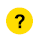 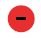 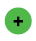 yesMRC-mildStrokeyesMRC-mildDoubleyesMRC-mildTriple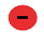 yesMRC-mildCV DeathyesMRC-mildAll-cause deathyesHEPCHDyesHEPStrokeyesHEPHFyesHEPDoubleyesHEPTripleyesHEPCV DeathyesHEPAll-cause deathyesDutch-TIACHDyesDutch-TIAStrokeyesDutch-TIADoubleyesDutch-TIACV DeathyesDutch-TIAAll-cause deathyesMRC-oldCHDyesMRC-oldStrokeyesMRC-oldDoubleyesMRC-oldTripleyesMRC-oldCV DeathyesMRC-oldAll-cause deathyesTaylorCHDyesTaylorCV DeathyesTaylorAll-cause deathyesTESTCHDnoTESTStrokenoTESTDoublenoTESTCV DeathnoTESTAll-cause deathnoTIBETCHDnoTIBETCV DeathnoTIBETAll-cause deathnoUKPDSCHDyesUKPDSStrokeyesUKPDSHFyesUKPDSDoubleyesUKPDSTripleyesUKPDSCV DeathyesUKPDSAll-cause deathyesBCAPSCHDnoBCAPSStrokenoBCAPSDoublenoBCAPSAll-cause deathnoMulticentre Int.CHDyesMulticentre Int.StrokeyesMulticentre Int.HFyesMulticentre Int.DoubleyesMulticentre Int.TripleyesMulticentre Int.CV DeathyesMulticentre Int.All-cause deathyesNorwegian MSGCHDyesNorwegian MSGStrokeyesNorwegian MSGHFyesNorwegian MSGDoubleyesNorwegian MSGTripleyesNorwegian MSGCV DeathyesNorwegian MSGAll-cause deathyesBHATCHDyesBHATStrokeyesBHATHFyesBHATDoubleyesBHATTripleyesBHATCV DeathyesBHATAll-cause deathyesEISCHDnoEISStrokenoEISHFnoEISDoublenoEISTriplenoEISCV DeathnoEISAll-cause deathnoCapricornCHDyesCapricornHFyesCapricornCV DeathyesCapricornAll-cause deathyesISDPGCHDnoISDPGCV DeathnoISDPGAll-cause deathnoHansteenCHDnoHansteenHFnoHansteenTriplenoHansteenCV DeathnoHansteenAll-cause deathnoOlsson CHDnoOlsson strokenoOlsson HFnoOlsson DoublenoOlsson TriplenoOlsson CV DeathnoOlsson All-cause deathnoASPSGCHDno ASPSGStrokeno ASPSGHFno ASPSGDoubleno ASPSGTripleno ASPSGCV Deathno ASPSGAll-cause deathno JulianCHDnoJulianStrokenoJulianHFnoJulianDoublenoJulianTriplenoJulianCV DeathnoJulianAll-cause deathnoWilhelmssonCHDnoWilhelmssonHFnoWilhelmssonCV DeathnoWilhelmssonAll-cause deathnoBaber CHDnoBaber HFnoBaber CV DeathnoBaber All-cause deathnoBarberCHDnoBarberAll-cause deathnoManger CatsCHDnoManger CatsHFnoManger CatsCV DeathnoManger CatsAll-cause deathnoAndersen CHDnoAndersen HFnoAndersen All-cause deathnoLITCHDyesLITStrokeyesLITHFyesLITDoubleyesLITTripleyesLITCV DeathyesLITAll-cause deathyesAhlmarkCHDnoAhlmarkCV DeathnoAhlmarkAll-cause deathnoSalathiaCHDno SalathiaHFno SalathiaCV Deathno SalathiaAll-cause deathno BEATCHDnoBEATHFnoBEATAll-cause DeathnoAPSICHDnoAPSIHFnoAPSICV DeathnoAPSIAll-cause deathnoBasuCHDnoBasuStrokenoBasuHFnoBasuDoublenoBasuTriplenoBasuCV DeathnoBasuAll-cause deathnoSSSDCHDnoSSSDHFnoSSSDCV DeathnoSSSDAll-cause deathnoReynoldsCHDnoReynoldsHFnoReynoldsCV DeathnoReynoldsAll-cause deathnoKaulCHDnoKaulCV DeathnoKaulAll-cause deathnoMACBCHDnoMACBStrokenoMACBHFnoMACBDoublenoMACBTriplenoMACBCV DeathnoMACBAll-cause deathnoASISTCHDnoASISTCV DeathnoASISTAll-cause deathnoWilcoxAll-cause deathnoRehnqvistCHDnoRehnqvistCV DeathnoRehnqvistAll-cause deathnoMERIT-HFCHDyesMERIT-HFHFyesMERIT-HFCV DeathyesMERIT-HFAll-cause deathyesBESTCHDyesBESTHFyesBESTCV DeathyesBESTAll-cause deathyesCIBIS IICHDyesCIBIS IIHFyesCIBIS IICV DeathyesCIBIS IIAll-cause deathyesSENIORSHFyesSENIORSCV DeathyesSENIORSAll-cause deathyesCOPERNICUSCHDyesCOPERNICUSHFyesCOPERNICUSAll-cause deathyesANZHFCHDnoANZHFHFnoANZHFCV DeathnoANZHFAll-cause deathnoAronowCHDnoAronowCV DeathnoAronowAll-cause deathnoBristow CHDnoBristow HFnoBristow All-cause deathnoPacker CHDnoPacker HFnoPacker CV DeathnoPacker All-cause deathnoColucci CHDnoColucci HFnoColucci CV DeathnoColucci All-cause deathnoCohnHFnoCohnAll-cause deathnoCIBISCHDnoCIBISStrokenoCIBISHFnoCIBISDoublenoCIBISTriplenoCIBISCV DeathnoCIBISAll-cause deathnoSturm HFnoSturm CV DeathnoSturm All-cause deathnoCHRISTMASHFnoCHRISTMASAll-cause deathnoHoriHFnoHoriAll-cause deathnoCiceCHDnoCiceHFnoCiceDoublenoCiceCV DeathnoCiceAll-cause deathnoWaagsteinStrokenoWaagsteinHFnoWaagsteinCV DeathnoWaagsteinAll-cause deathnoRESOLVDHFnoRESOLVDAll-cause deathnoENECAHFnoENECAAll-cause deathnoDaraszCHDnoDaraszHFnoDaraszCV DeathnoDaraszAll-cause deathnoCARMENHFnoCARMENCV DeathnoCARMENAll-cause deathnoPRECISECHDnoPRECISEHFnoPRECISEAll-cause deathnoAnderson HFnoAnderson CV DeathnoAnderson All-cause deathnoEngelmeierHFnoEngelmeierAll-cause deathnoFisher HFnoFisher All-cause deathnoJ-DHFHFnoJ-DHFCV DeathnoJ-DHFAll-cause deathnoRIMACHDnoRIMAAll-cause deathnoCAPITAL-RCTCHDyesCAPITAL-RCTStrokeyesCAPITAL-RCTHFyesCAPITAL-RCTDoubleyesCAPITAL-RCTTripleyesCAPITAL-RCTCV DeathyesCAPITAL-RCTAll-cause deathyesCELICARDCHDnoCELICARDStrokenoCELICARDHFnoCELICARDDoublenoCELICARDTriplenoCELICARDCV DeathnoCELICARDAll-cause deathnoDe MillianoCV DeathnoDe MillianoAll-cause deathnoAASKCHDyesAASKStrokeyesAASKHFyesAASKDoubleyesAASKTripleyesAASKCV DeathyesAASKAll-cause deathyesASCOTCHDyesASCOTStrokeyesASCOTHFyesASCOTDoubleyesASCOTTripleyesASCOTCV DeathyesASCOTAll-cause deathyesBerglundAll-cause deathnoCONVINCEDouble yesCOPECHDyesCOPEStrokeyesCOPEHFyesCOPEDoubleyesCOPETripleyesCOPEAll-cause deathyesELSACHDyesELSAStrokeyesELSADouble yesELSACV DeathyesELSAAll-cause deathyesHAPPHYCHDyesHAPPHYStrokeyesHAPPHYHFyesHAPPHYDoubleyesHAPPHYTripleyesHAPPHYCV DeathyesHAPPHYAll-cause deathyesINVESTCHDyesINVESTStrokeyesINVESTHFyesINVESTDoubleyesINVESTTripleyesINVESTCV DeathyesINVESTAll-cause deathyesIPPPSHCHDyesIPPPSHStrokeyesIPPPSHHFyesIPPPSHDoubleyesIPPPSHTripleyesIPPPSHCV DeathyesIPPPSHAll-cause deathyesLIFECHDyesLIFEStrokeyesLIFEHFyesLIFEDoubleyesLIFETripleyesLIFECV DeathyesLIFEAll-cause deathyesUSSRCHDnoUSSRStrokenoUSSRDoublenoUSSRCV DeathnoUSSRAll-cause deathnoVA-COOPCHDnoVA-COOPStrokenoVA-COOPDoublenoVA-COOPCV DeathnoVA-COOPAll-cause deathnoJBCMICHDnoJBCMIStrokenoJBCMIHFnoJBCMIDoublenoJBCMITriplenoJBCMICV DeathnoJBCMIAll-cause deathnoNakagomi CHDnoNakagomi HFnoNakagomi DoublenoNakagomi TriplenoNakagomi All-cause deathnoCIBIS IIIHFnoCIBIS IIICV DeathnoCIBIS IIIAll-cause deathnoAPSISCHDyesAPSISStrokeyesAPSISDoubleyesAPSISCV DeathyesAPSISAll-cause deathyesHDPALCHDnoHDPALStrokenoHDPALHFnoHDPALDoublenoHDPALTriplenoHDPALCV DeathnoHDPALAll-cause deathnoOutcomeType of BBTrials (n)ActiveEventsn/patientsControlEventsn/patientsRR (95% CI) *P-heterogeneityCHDAlprenololAtenololBisoprololBucindololCarvedilolMetoprololOxprenololPractololPropranolol 4722101032649 / 459248 / 335910 / 164751 / 152483 / 4187181 / 4995180 / 1975118 / 1768347 / 705671 / 490368 / 454310 / 1641102 / 1527131 / 3613271 / 4970208 / 1842136 / 1754548 / 113260.75 (0.48-1.18)0.89 (0.75-1.06)0.99 (0.41-2.40)0.48 (0.30-0.76)0.63 (0.48-0.82)0.66 (0.55-0.79)0.71 (0.43-1.16)1.04 (0.52-2.09)0.81 (0.71-0.92)0.11StrokeAtenololCarvedilolMetoprololPropranolol 5252226 / 298317 / 4693 / 222271 / 6319347 / 415712 / 47115 / 2222139 / 105750.79 (0.63-0.99)1.44 (0.70-2.98)0.27 (0.09-0.83)0.82 (0.61-1.10)0.11HFAlprenololAtenololBisoprololBucindololCarvedilolMetoprololNebivololPropranolol33221515237 / 39036 / 828220 / 1647485 / 1524463 / 4885294 / 512296 / 1201173 / 25497 / 39772 / 904322 / 1641573 / 1527620 / 4206350 / 510293 / 1187166 / 25681.01 (0.36-2.88)0.54 (0.37-0.80)0.68 (0.58-0.80)1.17 (0.46-2.95)0.61 (0.48-0.77)0.93 (0.65-1.32)1.02 (0.77-1.34)1.05 (0.85-1.29)0.001Stroke+CHDAtenololCarvedilolMetoprololPropranolol5342461 / 298343 / 52746 / 2028366 / 6319691 / 415756 / 52769 / 2033622 / 105750.86 (0.74-0.99)0.71 (0.40-1.28)0.68 (0.39-1.17)0.81 (0.71-0.92)0.78Stroke+CHD+HFAtenololCarvedilolMetoprololPropranolol3233300 / 187940 / 46966 / 1829530 / 6597554 / 306846 / 47167 / 1834806 / 108570.77 (0.57-1.04)0.86 (0.58-1.28)1.01 (0.61-1.68)0.84 (0.76-0.93)0.83CV deathAlprenololAtenololBisoprololCarvedilolMetoprololOxprenololPropranolol 382911367 / 221243 / 3410157 / 1647184 / 2948
321 / 4976117 / 1975274 / 705623 / 248377 / 4592220 / 1641261 / 2566391 / 4912119 / 1842413 / 113260.38 (0.13-1.08)0.84 (0.66-1.07)0.71 (0.59-0.86)0.63 (0.46-0.86)0.90 (0.71-1.14)0.81 (0.45-1.46)0.79 (0.69-0.90)0.41All-cause deathAlprenololAtenololBisoprololBucindololCarvedilolMetoprololNebivololOxprenololPractololPropranolol 48221516232776 / 459411 / 3410209 / 1647
438 / 1524407 / 4885374 / 5505176 / 1201136 / 197593 / 1768359 / 731592 / 490603 / 4592295 / 1641479 / 1527546 / 4206460 / 5448199 / 1187134 / 1842122 / 1754562 / 114550.88 (0.67-1.16)0.95 (0.83-1.08)0.71 (0.60-0.83)0.92 (0.82-1.02)0.69 (0.70-0.98)0.83 (0.70-0.98)0.88 (0.73-1.06)0.85 (0.50-1.44)0.76 (0.59-0.98)0.80 (0.71-0.91)0.044OutcomeType of BBsTrials (n)BP differenceActiveEventsn/patientsControlEventsn/patientsRR (95% CI) *P-heterogeneityCHDAtenololMetoprololPropranolol 10330.99/0.441.1/0.13.6/1.191236 / 2960751 / 931112 / 46781195 / 3076546 / 1140127 / 46281.04 (0.93-1.17)1.31 (0.88-1.94)0.87 (0.68-1.12)0.20StrokeAtenololMetoprololPropranolol8231/0.441.57/0.13.6/1.191048 / 2932135 / 84748 / 4678841 / 3047347 / 105632 / 46281.28 (1.17-1.40)0.97 (0.65-147)0.93 (0.25-3.41)0.41HFAtenololMetoprolol 720.97/0.481.16/-0.47512 / 2712224 / 525504 / 2827529 / 7371.03 (0.91-1.16)1.20 (0.70-2.03)0.58DoubleAtenololMetoprololPropranolol10230.78/0.51.57/0.13.6/1.192470 / 3382781 / 847160 / 46782550 / 4254389 / 1056159 / 46281.13 (1.03-1.23)1.13 (0.85-1.51)0.99 (0.80-1.23)0.58TripleAtenolol 81.06/0.472767 / 282242514 / 293561.12 (0.99-1.25)-CV deathAtenololMetoprololPropranolol8221.07/0.461.57/0.13.6/1.161144 / 2845831 / 84766 / 45531017 / 2850138 / 105676 / 44511.14 (0.98-1.32)0.97 (0.61-1.54)0.49 (0.09-2.74)0.53All-cause deathAtenololMetoprololPropranolol10330.99/0.441.1/0.13.5/1/162418 / 2960775 / 931126 / 46062275 / 3076582 / 1140139 / 45041.08 (1.02-1.14)1.17 (0.79-1.73)0.81 (0.39-1.68)0.69Outcomes of interestDuval and Tweedie trim-and fill method (imputed studies)Egger’s regression testingFunnel plot inspection for evidence of biasOverall Publication Bias Assessment A. Blood pressure lowering trialsA. Blood pressure lowering trialsA. Blood pressure lowering trialsA. Blood pressure lowering trialsA. Blood pressure lowering trialsCHDFour studies to the right of the meanP=0.49No evidenceNo biasStrokeThree studies to the right of the meanP=0.49Mild evidenceNo biasHFTwo studies to the right of the meanP=0.73No evidenceNo biasCHD+StrokeNo imputed studyP=0.52No evidenceNo biasCHD+Stroke+HFNo imputed studyP=0.99No evidenceNo biasCV DeathThree studies to the right of the meanP=0.26No evidenceNo biasAll-cause deathTwo studies to the right of the meanP=0.33No evidenceNo biasB. Blood pressure lowering trialsB. Blood pressure lowering trialsB. Blood pressure lowering trialsB. Blood pressure lowering trialsB. Blood pressure lowering trialsCHDNo imputed studyP=0.99No evidenceNo biasStrokeTwo studies to the right of the meanP=0.37Mild evidenceNo biasHFTwo studies to the left of the meanP=0.46Mild evidenceNo biasCHD+StrokeThree studies to the right of the meanP=0.45Mild evidenceNo biasCHD+Stroke+HFTwo studies to the left of the meanP=0.85No evidenceNo biasCV DeathTwo studies to the right of the meanP=0.25Mild evidenceNo biasAll-cause deathOne study to the right of the meanP=0.57No evidenceNo bias